Решение Собрания депутатов  Большесундырского сельского поселения Моргаушского района Чувашской Республики  от 13 декабря 2021 года №С-22/1О бюджете Большесундырского сельского поселения Моргаушского района Чувашской Республики на 2022 год и плановый период 2023 и 2024 годов  В соответствии с Бюджетным кодексом Российской Федерации, Федеральным законом от 6 октября 2003 года №131-ФЗ «Об общих принципах организации местного самоуправления в Российской Федерации», Уставом Большесундырского сельского поселения Моргаушского района Чувашской Республики, Собрание депутатов Большесундырского сельского поселения  Моргаушского района Чувашской Республики решило:Статья 1. Основные характеристики бюджета Большесундырского сельского поселения Моргаушского района Чувашской Республики на 2022 год и плановый 
период 2023 и 2024 годов1. Утвердить основные характеристики бюджета Большесундырского сельского поселения Моргаушского района Чувашской Республики на 2022 год:прогнозируемый общий объем доходов бюджета Большесундырского сельского поселения Моргаушского района Чувашской Республики в сумме 29 032,2 тыс. рублей, в том числе объем межбюджетных трансфертов из районного бюджета Моргаушского района Чувашской Республики в сумме 25 059,8 тыс. рублей;общий объем расходов бюджета Большесундырского сельского поселения Моргаушского района Чувашской Республики в сумме 29 032,2 тыс. рублей;предельный объем муниципального долга в сумме 0,00 тыс. рублей;верхний предел муниципального внутреннего долга на 1 января 2023 года в сумме 0,00  тыс. рублей, в том числе верхний предел долга по муниципальным гарантиям в сумме 0,00 тыс. рублей;прогнозируемый дефицит бюджета Большесундырского сельского поселения Моргаушского района Чувашской Республики в сумме 0,00 тыс. рублей.2. Утвердить основные характеристики бюджета Большесундырского сельского поселения Моргаушского района Чувашской Республики на 2023 год:прогнозируемый общий объем доходов бюджета Большесундырского сельского поселения Моргаушского района Чувашской Республики в сумме 17 372,1 тыс.рублей, в том числе объем межбюджетных трансфертов из районного бюджета Моргаушского района Чувашской Республики в сумме 13 269,9 тыс. рублей;общий объем расходов бюджета Большесундырского сельского поселения Моргаушского района Чувашской Республики в сумме 17 372,1 тыс. рублей, в том числе условно утвержденные расходы в сумме 216,5 тыс. рублей.предельный объем муниципального долга в сумме 0,00 тыс. рублей;верхний предел муниципального внутреннего долга на 1 января 2024 года в сумме 0,00 рублей, в том числе верхний предел долга по муниципальным гарантиям в сумме 0,00 тыс. рублей.3. Утвердить основные характеристики  бюджета Большесундырского сельского поселения Моргаушского района Чувашской Республики на 2024 год:прогнозируемый общий объем доходов бюджета Большесундырского сельского поселения Моргаушского района Чувашской Республики в сумме 18 017,1 тыс. рублей, в том числе объем межбюджетных трансфертов из районного бюджета Моргаушского района Чувашской Республики в сумме 13 843,9  тыс. рублей;общий объем расходов бюджета Большесундырского сельского поселения Моргаушского района Чувашской Республики в сумме 18 017,1 тыс.  рублей, в том числе условно утвержденные расходы в сумме  426,1 тыс. рублей;предельный объем муниципального долга в сумме 0,00 тыс. рублей;верхний предел муниципального внутреннего долга на 1 января 2025 года в сумме 0,00 рублей, в том числе верхний предел долга по муниципальным гарантиям в сумме 0,00 тыс.рублей.Статья 2. Нормативы распределения доходов бюджету Большесундырского сельского поселения Моргаушского района Чувашской Республики на 2022 год и плановый период 2023 и 2024 годовВ соответствии с пунктом 2 статьи 184.1 Бюджетного кодекса Российской Федерации, статьей 3 решения Собрания депутатов Большесундырского сельского поселения от 17.10.2014г. №С-57/2 «О регулировании бюджетных правоотношений в Большесундырском сельском поселении Моргаушского района Чувашской Республики» утвердить нормативы распределения доходов между бюджетом Большесундырского сельского поселения Моргаушского района Чувашской Республики и районным бюджетом Моргаушского района Чувашской Республики на 2022 год и плановый период 2023 и 2024 годов,  согласно приложению 1 к настоящему решению.Статья 3. Дополнительный норматив отчислений от налога на доходы физических лиц в бюджет Большесундырского сельского поселения Моргаушского района Чувашской РеспубликиУчесть, что в соответствии с Законом Чувашской Республики  от 25.11.2021 года № 86 «О республиканском бюджете Чувашской Республики на 2022  год и плановый период 2023 и 2024 годов», на 2022 год дополнительные нормативы отчислений от налога на доходы физических лиц в бюджет сельского поселения - в размере 1,0 процента.Статья 4. Нормативы распределения доходов от акцизов на автомобильный и прямогонный бензин, дизельное топливо, моторные масла для дизельных и (или) карбюраторных (инжекторных) двигателей бюджету Большесундырского сельского  поселения Моргаушского района Чувашской РеспубликиУчесть, что в соответствии со статьей 58 Бюджетного кодекса Российской Федерации, статьи 4 Закона Чувашской Республики «О республиканском бюджете Чувашской Республики на 2022 год и плановый период 2023 и 2024 годов» установлен  норматив распределения доходов от акцизов на автомобильный и прямогонный бензин, дизельное топливо, моторные масла для дизельных и (или) карбюраторных (инжекторных) двигателей в размере 0,0290 процента.Статья 5. Прогнозируемые объемы доходов бюджета Большесундырского сельского поселения Моргаушского района Чувашской Республики на 2022 год и на плановый период 2023 и 2024 годовУчесть в бюджете Большесундырского сельского поселения Моргаушского района Чувашской Республики прогнозируемые объемы доходов бюджета Большесундырского сельского поселения Моргаушского района Чувашской Республики:на 2022 год согласно приложению 2  к настоящему решению;на 2023 и 2024 годы согласно приложению 3 к настоящему решению.Статья 6. Бюджетные ассигнования бюджета Большесундырского сельского поселения Моргаушского района Чувашской Республики на 2022 год и плановый период 2023 и 2024 годов1. Утвердить:а) распределение бюджетных ассигнований по разделам, подразделам, целевым статьям (муниципальным программам Моргаушского района Чувашской Республики и непрограммным направлениям деятельности) и группам (группам и подгруппам) видов расходов классификации расходов бюджета Большесундырского сельского поселения Моргаушского района Чувашской Республики на 2022 год согласно приложению 4 к настоящему решению; б) распределение бюджетных ассигнований по разделам, подразделам, целевым статьям (муниципальным программам Моргаушского района Чувашской Республики и непрограммным направлениям деятельности) и группам (группам и подгруппам) видов расходов классификации расходов бюджета Большесундырского сельского поселения Моргаушского района Чувашской Республики на 2023 и 2024 годы согласно приложению 5 к настоящему решению; в) распределение бюджетных ассигнований по целевым статьям (муниципальным программам Моргаушского района Чувашской Республики и непрограммным направлениям деятельности), группам (группам и подгруппам) видов расходов, разделам, подразделам классификации расходов бюджета Большесундырского сельского поселения Моргаушского района Чувашской Республики на 2022 год согласно приложению 6 к настоящему решению;г) распределение бюджетных ассигнований по целевым статьям (муниципальным программам Моргаушского района Чувашской Республики и непрограммным направлениям деятельности), группам (группам и подгруппам) видов расходов, разделам, подразделам классификации расходов бюджета Большесундырского сельского поселения Моргаушского района Чувашской Республики на 2023 и 2024 годы согласно приложению 7 к настоящему решению;д) ведомственную структуру расходов бюджета Большесундырского сельского поселения Моргаушского района Чувашской Республики на 2022 год согласно приложению 8 к настоящему решению;е) ведомственную структуру расходов бюджета Большесундырского сельского поселения Моргаушского района Чувашской Республики на 2023 и 2024 годы согласно приложению 9 к настоящему решению.2. Утвердить:объем бюджетных ассигнований Дорожного фонда Большесундырского сельского поселения Моргаушского района Чувашской Республики:на 2022 год в сумме 2 515,2 тыс. рублей;на 2023 год в сумме 2 605,7 тыс. рублей;на 2024 год в сумме 2 642,9 тыс. рублей;прогнозируемый объем доходов бюджета Большесундырского сельского поселения Моргаушского района Чувашской Республики  от поступлений, указанных в решении  Собрания депутатов Большесундырского сельского поселения от 06.11.2013 г. № С- 43/2 «О муниципальном дорожном фонде Большесундырского сельского поселения Моргаушского района Чувашской Республики»: на 2022 год в сумме 2 515,2 тыс. рублей;на 2023 год в сумме 2 605,7 тыс. рублей;на 2024 год в сумме 2 642,9 тыс. рублей;Статья 7.  Целевые субсидии и субвенции 1.Установить, что в составе бюджета Большесундырского сельского поселения Моргаушского района Чувашской Республики учтены расходы за счет целевых субсидий и субвенций из республиканского бюджета Чувашской Республики:на 2022 год в сумме 18 682,0  тыс. рублей, в том числе на:капитальный ремонт и ремонт автомобильных дорог общего пользования местного значения в границах населенных пунктов поселения, в сумме 1 043,4 тыс. рублей;содержание автомобильных дорог общего пользования местного значения в границах населенных пунктов поселения, в сумме 448,4 тыс. рублей;осуществление полномочий по первичному воинскому учету на территориях, где отсутствуют военные комиссариаты, в сумме 217,7 тыс. рублей;осуществление государственных полномочий Чувашской Республики по организации на территории поселений мероприятий при осуществлении деятельности по обращению с животными без владельцев в сумме 22,8 тыс. рублей;реализацию программ формирования современной городской среды в сумме 16 949,7 тыс.рублей.на 2023 в сумме 8 690,1  тыс. рублей, в том числе на:капитальный ремонт и ремонт автомобильных дорог общего пользования местного значения в границах населенных пунктов поселения, в сумме 1 043,4 тыс. рублей;содержание автомобильных дорог общего пользования местного значения в границах населенных пунктов поселения, в сумме 448,4 тыс. рублей;осуществление полномочий по первичному воинскому учету на территориях, где отсутствуют военные комиссариаты, в сумме 225,8 тыс. рублей;осуществление государственных полномочий Чувашской Республики по организации на территории поселений мероприятий при осуществлении деятельности по обращению с животными без владельцев в сумме 22,8 тыс. рублей;реализацию программ формирования современной городской среды в сумме 6 949,7 тыс.рублей.на 2024 в сумме 9 471,9  тыс. рублей, в том числе на:капитальный ремонт и ремонт автомобильных дорог общего пользования местного значения в границах населенных пунктов поселения, в сумме 1 043,4 тыс. рублей;содержание автомобильных дорог общего пользования местного значения в границах населенных пунктов поселения, в сумме 448,4 тыс. рублей;осуществление полномочий по первичному воинскому учету на территориях, где отсутствуют военные комиссариаты, в сумме 235,4 тыс. рублей;осуществление государственных полномочий Чувашской Республики по организации на территории поселений мероприятий при осуществлении деятельности по обращению с животными без владельцев в сумме  22,8 тыс. рублей;реализацию программ формирования современной городской среды в сумме 7 721,9 тыс.рублей.2. Учесть, что в порядке, предусмотренном Законом Чувашской Республики «О предоставлении субсидий из Республиканского фонда софинансирования расходов», уровень софинансирования расходов за счет средств бюджета Большесундырского  сельского поселения Моргаушского района Чувашской Республики по осуществлению дорожной деятельности, кроме деятельности по строительству, в отношении автомобильных дорог местного значения в границах населенных пунктов поселения установлен в размере не менее десяти процентов объема ассигнований, выделяемых из республиканского бюджета Чувашской Республики на эти цели.3.Учесть, что в 2022 - 2024 годах операции с межбюджетными трансфертами, предоставляемыми из республиканского бюджета Чувашской Республики в форме субсидий и субвенций, учитываются на лицевом счете, открытому администрации Большесундырского сельского поселения Моргаушского района Чувашской Республики в Управлении Федерального казначейства по Чувашской Республике.Статья 8. Межбюджетные трансферты районному бюджету Моргаушского района Чувашской Республики из бюджета Большесундырского сельского поселения Моргаушского района Чувашской РеспубликиУтвердить в составе бюджета Большесундырского сельского поселения Моргаушского района Чувашской Республики межбюджетные трансферты, передаваемые из бюджета Большесундырского сельского поселения Моргаушского района Чувашской Республики районному бюджету Моргаушского района Чувашской Республики на осуществление части полномочий по решению вопросов создания условий для организации досуга и обеспечения жителей поселения услугами организаций культуры, в соответствии заключенными соглашениями на 2022 год в сумме 2 642,7 тыс. рублей, на 2023 год в сумме 2 642,7 тыс. рублей, на 2024 год в сумме 2 642,7 тыс. рублей.Статья 9. Источники внутреннего финансирования дефицита бюджета Большесундырского сельского поселения Моргаушского района Чувашской РеспубликиУтвердить источники внутреннего финансирования дефицита бюджета Большесундырского сельского поселения Моргаушского района Чувашской Республики на 2022 год согласно приложению 10 к настоящему решению.Статья 10. Муниципальные внутренние заимствования Большесундырского сельского поселения Моргаушского района Чувашской Республики    Утвердить Программу муниципальных внутренних заимствований Большесундырского сельского поселения Моргаушского района Чувашской Республики:           на 2022 год согласно приложению 11 к настоящему решению;           на 2023 и 2024 годы согласно приложению 12 к настоящему решению.  Статья 11. Предоставление муниципальных гарантий Большесундырского сельского поселения Моргаушского района Чувашской Республики в валюте Российской Федерации           Утвердить Программу муниципальных гарантий Большесундырского сельского поселения Моргаушского района Чувашской Республики в валюте Российской Федерации:           на 2022 год согласно приложению 13 к настоящему решению;           на 2023 и 2024 годы согласно приложению 14 к настоящему решению.Статья 12. Особенности исполнения бюджета Большесундырского сельского поселения Моргаушского района Чувашской Республики Установить, что в соответствии с пунктом 3 статьи 217 Бюджетного кодекса Российской Федерации основанием для внесения изменений в показатели сводной бюджетной росписи бюджета Большесундырского сельского поселения Моргаушского района Чувашской Республики, связанным с особенностями исполнения бюджета Большесундырского сельского поселения Моргаушского района Чувашской Республики и перераспределением бюджетных ассигнований между получателями средств бюджета Большесундырского сельского поселения Моргаушского района Чувашской Республики являются: в случае получения уведомления о предоставлении субсидий, субвенций, иных межбюджетных трансфертов, имеющих целевое назначение, и безвозмездных поступлений от физических и юридических лиц сверх объемов, утвержденных решением о бюджете, а также в случае сокращения (возврата при отсутствии потребности) указанных межбюджетных трансфертов;распределение зарезервированных в составе утвержденных статьей 6 настоящего решения бюджетных ассигнований, предусмотренных по подразделу 0111 «Резервные фонды» раздела 01 «Общегосударственные вопросы» на финансирование мероприятий, предусмотренных Положением о порядке расходования средств резервного фонда администрации Большесундырского сельского поселения Моргаушского района Чувашской Республики, утвержденным постановлением администрации Большесундырского сельского поселения Моргаушского района Чувашской Республики от 01.03.2021 г. № 5.Статья 13. Вступление в силу настоящего решенияНастоящее решение вступает в силу с 1 января 2022 года и подлежит опубликованию в средствах массовой информации. Глава Большесундырского сельского поселения  Н.А.Мареева          Приложение 1к решению Собрания депутатов Большесундырскогосельского поселения Моргаушского района Чувашской Республики от 13.12.2021 г. № С- 22/1  «О бюджете Большесундырского сельского поселения Моргаушского района Чувашской Республики на 2022 год и плановый период 2023 и 2024 годов»НОРМАТИВЫраспределения доходов между бюджетом Большесундырского сельского поселенияМоргаушского района Чувашской Республики и районным бюджетомМоргаушского района Чувашской Республики на 2022 год и плановый период 2023 и 2024 годов (в процентах)Приложение 4к решению Собрания депутатов Большесундырскогосельского поселения Моргаушского района Чувашской Республики от 13.12.2021 г. № С-22/1«О бюджете Большесундырского сельского поселенияМоргаушского района Чувашской Республикина 2022 год и плановый период 2023 и 2024 годов»Распределениебюджетных ассигнований по разделам, подразделам, целевым статьям(муниципальным программам Моргаушского района Чувашской Республикии непрограммным направлениям деятельности) и группам (группам и подгруппам) видов расходов классификации расходов бюджета Большесундырского сельского поселения Моргаушского района Чувашской Республики на 2022 год  (тыс.руб.)                                                                                                                       Приложение 5  к решению Собрания депутатов Большесундырского  сельского поселения Моргаушского района   Чувашской Республики от 13.12.2021 г. № С-22/1«О бюджете Большесундырского сельского поселения Моргаушского района Чувашской Республики на 2022  год и плановый период 2023 и 2024 годов»Распределениебюджетных ассигнований по разделам, подразделам, целевым статьям(муниципальным программам Моргаушского района Чувашской Республикии непрограммным направлениям деятельности) и группам (группам и подгруппам) видов расходов классификации расходов бюджета Большесундырского сельского поселения Моргаушского района Чувашской Республики на 2023 и 2024 годы  (тыс.руб.)Приложение 6к решению Собрания депутатов Большесундырскогосельского поселения Моргаушского района Чувашской Республики от 13.12.2021 г. № С-22/1«О бюджете Большесундырского сельского поселенияМоргаушского района Чувашской Республикина 2022 год и плановый период 2023 и 2024 годов»Распределениебюджетных ассигнований по целевым статьям (муниципальным программам Моргаушского района Чувашской Республики и непрограммным направлениям деятельности), группам (группам и подгруппам) видов расходов, разделам, подразделам классификации расходов бюджета Большесундырского сельского поселения Моргаушского района Чувашской Республики на 2022 год (тыс.руб.)Приложение 7к решению Собрания депутатов Большесундырскогосельского поселения Моргаушского района Чувашской Республики от 13.12.2021 г. № С-22/1«О бюджете Большесундырского сельского поселенияМоргаушского района Чувашской Республикина 2022 год и плановый период 2023 и 2024 годов»Распределениебюджетных ассигнований по целевым статьям (муниципальным программам Моргаушского района Чувашской Республики и непрограммным направлениям деятельности), группам (группам и подгруппам) видов расходов, разделам, подразделам классификации расходов бюджета Большесундырского сельского поселения Моргаушского района Чувашской Республики на 2023 и 2024 годы  (тыс. руб.)Приложение 8к решению Собрания депутатов Большесундырскогосельского поселения Моргаушского района Чувашской Республики от 13.12.2021 г. № С-22/1«О бюджете Большесундырского сельского поселенияМоргаушского района Чувашской Республикина 2022 год и плановый период 2023 и 2024 годов»Ведомственная структура расходов бюджета Большесундырского сельского поселения Моргаушского района Чувашской Республики на 2022 год  (тыс.руб.)                                                                                                                       Приложение 9к решению Собрания депутатов Большесундырскогосельского поселения Моргаушского района Чувашской Республики от 13.12.2021 г. № С-22/1«О бюджете Большесундырского сельского поселенияМоргаушского района Чувашской Республикина 2022 год и плановый период 2023 и 2024 годов»Ведомственная структура расходов бюджета Большесундырского сельского поселения Моргаушского района Чувашской Республики на 2023 и 2024 годы  (тыс.руб.)            Приложение 10к решению Собрания депутатов Большесундырскогосельского поселения Моргаушского района Чувашской Республики от 13.12.2021 г. № С-22/1«О бюджете Большесундырского сельского поселения Моргаушского района Чувашской Республики на 2022 год и плановый период 2023 и 2024 годов»Источники внутреннегофинансирования дефицита бюджета Большесундырского сельского поселения Моргаушского района Чувашской Республики на 2022 год                                                                                                                       Приложение 11к решению Собрания депутатов Большесундырскогосельского поселения Моргаушского района Чувашской Республики от 13.12.2021 г. № С-22/1«О бюджете Большесундырского сельского поселения Моргаушского района Чувашской Республики на 2022 год и плановый период 2023 и 2024 годов»Программа муниципальных внутренних заимствований Большесундырского сельского поселения Моргаушского района Чувашской Республики на 2022 год (тыс. руб.)                                                                                                                       Приложение 12к решению Собрания депутатов Большесундырскогосельского поселения Моргаушского района Чувашской Республики от 13.12.2021 г. № С-22/1«О бюджете Большесундырского сельского поселения Моргаушского района Чувашской Республики на 2022 год и плановый период 2023 и 2024 годов»Программа муниципальных внутренних заимствований Большесундырского сельского поселения Моргаушского района Чувашской Республики на 2023 и 2024 годы (тыс. руб.)                                                                                                                       Приложение 13к решению Собрания депутатов Большесундырскогосельского поселения Моргаушского района Чувашской Республики от 13.12.2021 г. № С-22/1«О бюджете Большесундырского сельского поселения Моргаушского района Чувашской Республики на 2022 год и плановый период 2023 и 2024 годов»                                                                                                                       Приложение 14  к решению Собрания депутатов Большесундырского  сельского поселения Моргаушского района   Чувашской Республики от 13.12.2021 г. № С-22/1«О бюджете Большесундырского сельского поселения Моргаушского района Чувашской Республики на 2022  год и плановый период 2023  и 2024 годов»Решение Собрания депутатов  Большесундырского сельского поселения Моргаушского района Чувашской Республики  от 13 декабря 2021 года №С-22/2О прогнозном плане (программе) приватизации муниципального имущества Большесундырского сельского поселения Моргаушского района Чувашской Республики на 2022 годВ соответствии со ст. 4 Федерального закона от 21.12.2001 г. №178-ФЗ «О приватизации государственного и муниципального имущества», подп. 4 п.8 ст. 85 Федерального Закона №131-ФЗ от 06.10.2003 г. «Об общих принципах организации местного самоуправления в Российской Федерации», п. 1 ст. 17 Закона Чувашской Республики от 18.10.2004 г. №19 «Об организации местного самоуправления в Чувашской Республике», ст. 47 Устава муниципального образования Большесундырского сельского поселения Моргаушского района Чувашской РеспубликиСОБРАНИЕ ДЕПУТАТОВ БОЛЬШЕСУНДЫРСКОГО СЕЛЬСКОГО ПОСЕЛЕНИЯР Е Ш И Л О:1. Утвердить прилагаемый Прогнозный план (программу) приватизации муниципального имущества Большесундырского сельского поселения Моргаушского района Чувашской Республики на 2022 год.2. Администрации Большесундырского сельского поселения Моргаушского района Чувашской Республики обеспечить в установленном порядке реализацию Прогнозного плана (программы) приватизации муниципального имущества Большесундырского сельского поселения Моргаушского района Чувашской Республики на 2022 год.3.  Контроль за исполнением настоящего решения возложить на председателя постоянной комиссии по бюджету, финансам, экономической деятельности,  налогам и сборам Собрания депутатов Большесундырского сельского поселения Титова А.М. 4.  Настоящее решение вступает в силу после его официального опубликования.Глава Большесундырского сельского поселения                                        Н.А.МарееваПРОГНОЗНЫЙ ПЛАН (ПРОГРАММА) ПРИВАТИЗАЦИИ МУНИЦИПАЛЬНОГО ИМУЩЕСТВА БОЛЬШЕСУНДЫРСКОГО СЕЛЬСКОГО ПОСЕЛЕНИЯ МОРГАУШСКОГО РАЙОНА ЧУВАШСКОЙ РЕСПУБЛИКИ НА 2022 ГОДРаздел I.ОСНОВНЫЕ ЦЕЛИ И ЗАДАЧИПРИВАТИЗАЦИИ МУНИЦИПАЛЬНОГО ИМУЩЕСТВАПрогнозный план (программа) приватизации муниципального имущества Большесундырского сельского поселения Моргаушского района Чувашской Республики на 2022 год разработан в соответствии с Федеральным законом «О приватизации государственного и муниципального имущества», Законом Чувашской Республики «О приватизации государственного имущества Чувашской Республики» с учетом основных задач социально-экономического развития Большесундырского сельского поселения Моргаушского района Чувашской Республики на среднесрочную и долгосрочную перспективу.Исходя из целей и задач, предусмотренных государственной программой Российской Федерации «Управление федеральным имуществом», утвержденной постановлением Правительства Российской Федерации от 15 апреля 2014г. №327, основными задачами Программы приватизации в 2022 году являются:           достижение оптимального состава и структуры имущества Большесундырского сельского поселения Моргаушского района Чувашской Республики путем сокращения доли муниципалитета в экономике в целях развития и стимулирования инновационных инициатив частных инвесторов;развитие конкуренции и вовлечение имущества в хозяйственный оборот;улучшение корпоративного управления;формирование доходов и источников финансирования дефицита бюджета Большесундырского сельского поселения  Моргаушского района Чувашской Республики. Большесундырское сельское поселение Моргаушского района Чувашской Республики по состоянию на 1 января 2022 г. является собственником следующего имущества:- административное здание – здание Шупосинского сельского клуба с земельным участком площадью 1416 кв.м.»;.	Исходя из оценки прогнозируемой стоимости предлагаемых к приватизации объектов в 2022 году ожидается поступление в местный бюджет Большесундырского сельского поселения Моргаушского района от приватизации в размере не менее 800 тыс. рублей.Раздел II.МУНИЦИПАЛЬНОЕ ИМУЩЕСТВО,ПРИВАТИЗАЦИЯ КОТОРОГО ПЛАНИРУЕТСЯ В 2022 году«2.1. Перечень объектов недвижимости, находящихся вмуниципальной собственности Большесундырского сельского поселения Моргаушского района Чувашской Республики, которые планируются приватизировать в 2022 году.Глава Большесундырского сельского поселения Н.А.МарееваРешение Собрания депутатов  Большесундырского сельского поселения Моргаушского района Чувашской Республики  от 13 декабря 2021 года №С-22/3О внесении изменений в решение Собрания депутатов Большесундырского сельского поселения Моргаушского района Чувашской Республики от 28.02.2020 года № С-65/1 «Об утверждении Положения  о порядке организации и проведения общественных обсуждений или публичных слушаний по проектам генеральных планов, проектам правил землепользования и застройки, проектам планировки территории, проектам межевания территории, проектам правил благоустройства территорий, проектам, предусматривающим внесение изменений в один из указанных утвержденных документов, проектам решений о предоставлении разрешения на условно разрешенный вид использования земельного участка или объекта капитального строительства, проектам решений о предоставлении разрешения на отклонение от предельных параметров разрешенного строительства, реконструкции объектов капитального строительства  на территории Большесундырского сельского поселения Моргаушского района Чувашской Республики»В соответствии с Градостроительным кодексом Российской Федерации, Федеральным законом от 6 октября 2003 г. № 131-ФЗ «Об общих принципах организации местного самоуправления в Российской Федерации», Уставом Большесундырского сельского поселения Моргаушского района Чувашской Республики, Собрание депутатов Большесундырского сельского поселения Моргаушского района Чувашской Республики решило:Внести в решение Собрания депутатов Большесундырского сельского поселения Моргаушского района Чувашской Республики от 28.02.2020 года № С-65/2 «Об утверждении Положения  о порядке организации и проведения общественных обсуждений или публичных слушаний по проектам генеральных планов, проектам правил землепользования и застройки, проектам планировки территории, проектам межевания территории, проектам правил благоустройства территорий, проектам, предусматривающим внесение изменений в один из указанных утвержденных документов, проектам решений о предоставлении разрешения на условно разрешенный вид использования земельного участка или объекта капитального строительства, проектам решений о предоставлении разрешения на отклонение от предельных параметров разрешенного строительства, реконструкции объектов капитального строительства  на территории Большесундырского сельского поселения Моргаушского района Чувашской Республики» (далее Решение) следующие изменения:1.1. В приложении  №1 к Решению   «ПОЛОЖЕНИЕ о порядке организации и проведения общественных обсуждений или публичных слушаний по проектам генеральных планов, проектам правил землепользования и застройки, проектам планировки территории, проектам межевания территории, проектам правил благоустройства территорий, проектам, предусматривающим внесение изменений в один из указанных утвержденных документов, проектам решений о предоставлении разрешения на условно разрешенный вид использования земельного участка или объекта капитального строительства, проектам решений о предоставлении разрешения на отклонение от предельных параметров разрешенного строительства, реконструкции объектов капитального строительства на территории Большесундырского сельского поселения Моргаушского района Чувашской Республики»  ( далее Положение)1.1.2. п 6.1 Положения изложить в следующей редакции:«6.1. Срок проведения общественных обсуждений или публичных слушаний по проектам планировки территорий и проектам межевания территорий, по проектам, предусматривающим внесение изменений в проекты планировки территорий и проекты межевания территорий со дня оповещения жителей Большесундырского сельского поселения о времени и месте их проведения до дня опубликования заключения о результатах общественных обсуждений или публичных слушаний определяется уставом муниципального образования и (или) нормативным правовым актом представительного органа муниципального образования и не может быть менее одного месяца и более трех месяцев.»;п.7.1 Положения изложить в следующей редакции:«7.1. Срок проведения общественных обсуждений или публичных слушаний по проектам правил благоустройства территорий со дня опубликования оповещения о начале общественных обсуждений или публичных слушаний до дня опубликования заключения о результатах общественных обсуждений или публичных слушаний определяется уставом муниципального образования и (или) нормативным правовым актом представительного органа муниципального образования и не может быть менее одного месяца и более трех месяцев.».2. Настоящее решение вступает в силу после его официального опубликования. Глава Большесундырского сельского поселения  Н.А.Мареева 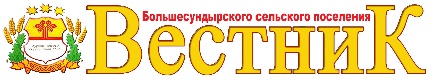 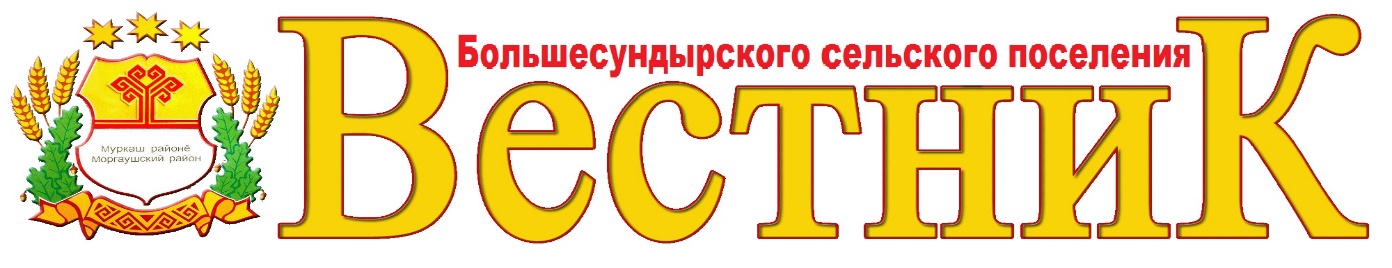 Код бюджетной классификации РФНаименование доходаНаименование доходаБюджет муниципального районаБюджет муниципального районаБюджеты поселения1 03 02230 01 0000 110Доходы от уплаты акцизов на дизельное топливо, подлежащие распределению между бюджетами субъектов Российской Федерации и местными бюджетами с учетом установленных дифференцированных нормативов отчислений в местные бюджетыДоходы от уплаты акцизов на дизельное топливо, подлежащие распределению между бюджетами субъектов Российской Федерации и местными бюджетами с учетом установленных дифференцированных нормативов отчислений в местные бюджеты0,02901 03 02240 01 0000 110Доходы от уплаты акцизов на моторные масла для дизельных и (или) карбюраторных (инжекторных) двигателей, подлежащие распределению между бюджетами субъектов Российской Федерации и местными бюджетами с учетом установленных дифференцированных нормативов отчислений в местные бюджетыДоходы от уплаты акцизов на моторные масла для дизельных и (или) карбюраторных (инжекторных) двигателей, подлежащие распределению между бюджетами субъектов Российской Федерации и местными бюджетами с учетом установленных дифференцированных нормативов отчислений в местные бюджеты0,02901 03 02250 01 0000 110Доходы от уплаты акцизов на автомобильный бензин, подлежащие распределению между бюджетами субъектов Российской Федерации и местными бюджетами с учетом установленных дифференцированных нормативов отчислений в местные бюджетыДоходы от уплаты акцизов на автомобильный бензин, подлежащие распределению между бюджетами субъектов Российской Федерации и местными бюджетами с учетом установленных дифференцированных нормативов отчислений в местные бюджеты0,02901 03 02260 01 0000110Доходы от уплаты акцизов на прямогонный бензин, подлежащие распределению между бюджетами субъектов Российской Федерации и местными бюджетами с учетом установленных дифференцированных нормативов отчислений в местные бюджетыДоходы от уплаты акцизов на прямогонный бензин, подлежащие распределению между бюджетами субъектов Российской Федерации и местными бюджетами с учетом установленных дифференцированных нормативов отчислений в местные бюджеты0,02901 06 01030 10 0000 110Налог на имущество физических лиц, взимаемый по ставкам, применяемым к объектам налогообложения, расположенным в границах сельских поселенийНалог на имущество физических лиц, взимаемый по ставкам, применяемым к объектам налогообложения, расположенным в границах сельских поселений1001 06 06033 10 0000 110Земельный налог с организаций, обладающих земельным участком, расположенным в границах сельских  поселенийЗемельный налог с организаций, обладающих земельным участком, расположенным в границах сельских  поселений1001 06 06043 10 0000 110Земельный налог с физических лиц, обладающих земельным участком, расположенным в границах сельских поселенийЗемельный налог с физических лиц, обладающих земельным участком, расположенным в границах сельских поселений1001 08 04020 01 1000 110Государственная пошлина за совершение нотариальных действий должностными лицами органов местного самоуправления, уполномоченными в соответствии с законодательными актами Российской Федерации на совершение нотариальных действийГосударственная пошлина за совершение нотариальных действий должностными лицами органов местного самоуправления, уполномоченными в соответствии с законодательными актами Российской Федерации на совершение нотариальных действий100108 07175 01 1000 110Государственная пошлина за выдачу органом местного самоуправления поселения специального разрешения на движение по автомобильным дорогам транспортных средств, осуществляющих перевозки опасных, тяжеловесных и (или) крупногабаритных грузов, зачисляемая в бюджеты поселенияГосударственная пошлина за выдачу органом местного самоуправления поселения специального разрешения на движение по автомобильным дорогам транспортных средств, осуществляющих перевозки опасных, тяжеловесных и (или) крупногабаритных грузов, зачисляемая в бюджеты поселения1001 11 05025 10 0000 120Доходы, получаемые в виде арендной платы, а также средства от продажи права на заключение договоров аренды за земли, находящиеся в собственности сельских поселений (за исключением земельных участков муниципальных бюджетных и автономных учреждений)Доходы, получаемые в виде арендной платы, а также средства от продажи права на заключение договоров аренды за земли, находящиеся в собственности сельских поселений (за исключением земельных участков муниципальных бюджетных и автономных учреждений)1001 11 05035 10 0000 120Доходы от сдачи в аренду имущества, находящегося в оперативном управлении органов управления сельских поселений и созданных ими учреждений (за исключением имущества муниципальных бюджетных и  автономных учреждений)Доходы от сдачи в аренду имущества, находящегося в оперативном управлении органов управления сельских поселений и созданных ими учреждений (за исключением имущества муниципальных бюджетных и  автономных учреждений)1001 11 05325 10 0000 120Плата по соглашениям об установлении сервитута, заключенным органами местного самоуправления сельских поселений, государственными или муниципальными предприятиями либо государственными или муниципальными учреждениями в отношении земельных участков, находящихся в собственности сельских поселенийПлата по соглашениям об установлении сервитута, заключенным органами местного самоуправления сельских поселений, государственными или муниципальными предприятиями либо государственными или муниципальными учреждениями в отношении земельных участков, находящихся в собственности сельских поселений1001 11 07015 10 0000 120Доходы от перечисления части прибыли, остающейся после уплаты налогов и иных обязательных платежей муниципальных унитарных предприятий, созданных сельскими поселениямиДоходы от перечисления части прибыли, остающейся после уплаты налогов и иных обязательных платежей муниципальных унитарных предприятий, созданных сельскими поселениями1001 11 08050 10 0000 120Средства, получаемые от передачи имущества, находящегося в собственности сельских поселений (за исключением имущества муниципальных бюджетных и автономных учреждений, а также имущества муниципальных унитарных предприятий, в том числе казенных), в залог, в доверительное управлениеСредства, получаемые от передачи имущества, находящегося в собственности сельских поселений (за исключением имущества муниципальных бюджетных и автономных учреждений, а также имущества муниципальных унитарных предприятий, в том числе казенных), в залог, в доверительное управление1001 11 09035 10 0000 120Доходы от эксплуатации и использования имущества автомобильных дорог, находящихся в собственности сельских поселенийДоходы от эксплуатации и использования имущества автомобильных дорог, находящихся в собственности сельских поселений1001 11 09045 10 0000 120Прочие поступления от использования имущества, находящегося в собственности сельских поселений (за исключением имущества муниципальных бюджетных и автономных учреждений, а также имущества муниципальных унитарных предприятий, в том числе казенных)Прочие поступления от использования имущества, находящегося в собственности сельских поселений (за исключением имущества муниципальных бюджетных и автономных учреждений, а также имущества муниципальных унитарных предприятий, в том числе казенных)1001 13 01540 10 0000 130Плата за оказание услуг по присоединению объектов дорожного сервиса к автомобильным дорогам общего пользования местного значения, зачисляемая в бюджеты сельских поселенийПлата за оказание услуг по присоединению объектов дорожного сервиса к автомобильным дорогам общего пользования местного значения, зачисляемая в бюджеты сельских поселений1001 13 01995 10 0000 130Прочие доходы от оказания платных услуг (работ) получателями средств бюджетов сельских поселенийПрочие доходы от оказания платных услуг (работ) получателями средств бюджетов сельских поселений1001 13 02065 10 0000 130Доходы, поступающие в порядке возмещения расходов, понесенных в связи с эксплуатацией имущества сельских поселенийДоходы, поступающие в порядке возмещения расходов, понесенных в связи с эксплуатацией имущества сельских поселений1001 13 02995 10 0000 130Прочие доходы от компенсации затрат бюджетов сельских поселенийПрочие доходы от компенсации затрат бюджетов сельских поселений1001 14 01050 10 0000 410Доходы от продажи квартир, находящихся в собственности сельских поселенийДоходы от продажи квартир, находящихся в собственности сельских поселений1001 14 02052 10 0000 410Доходы от реализации имущества, находящегося в оперативном управлении учреждений, находящихся в ведении органов управления сельских поселений (за исключением имущества муниципальных бюджетных и автономных учреждений), в части реализации основных средств по указанному имуществуДоходы от реализации имущества, находящегося в оперативном управлении учреждений, находящихся в ведении органов управления сельских поселений (за исключением имущества муниципальных бюджетных и автономных учреждений), в части реализации основных средств по указанному имуществу1001 14 02053 10 0000 410Доходы от реализации иного имущества, находящегося в собственности сельских поселений (за исключением имущества муниципальных бюджетных и автономных учреждений, а также имущества муниципальных унитарных предприятий, в том числе казенных), в части реализации основных средств по указанному имуществуДоходы от реализации иного имущества, находящегося в собственности сельских поселений (за исключением имущества муниципальных бюджетных и автономных учреждений, а также имущества муниципальных унитарных предприятий, в том числе казенных), в части реализации основных средств по указанному имуществу1001 14 02052 10 0000 440Доходы от реализации имущества, находящегося в оперативном управлении учреждений, находящихся в ведении органов управления сельских поселений (за исключением имущества муниципальных бюджетных и автономных учреждений), в части реализации материальных запасов по указанному имуществуДоходы от реализации имущества, находящегося в оперативном управлении учреждений, находящихся в ведении органов управления сельских поселений (за исключением имущества муниципальных бюджетных и автономных учреждений), в части реализации материальных запасов по указанному имуществу1001 14 02053 10 0000 440Доходы от реализации иного имущества, находящегося в собственности сельских поселений (за исключением имущества муниципальных бюджетных и автономных учреждений, а также имущества муниципальных унитарных предприятий, в том числе казенных), в части реализации материальных запасов по указанному имуществуДоходы от реализации иного имущества, находящегося в собственности сельских поселений (за исключением имущества муниципальных бюджетных и автономных учреждений, а также имущества муниципальных унитарных предприятий, в том числе казенных), в части реализации материальных запасов по указанному имуществу1001 14 04050 10 0000 420Доходы от продажи нематериальных активов, находящихся в собственности сельских поселенийДоходы от продажи нематериальных активов, находящихся в собственности сельских поселений1001 14 06013 10 0000 430Доходы от продажи земельных участков, государственная собственность на которые не разграничена и которые расположены в границах  сельских поселенийДоходы от продажи земельных участков, государственная собственность на которые не разграничена и которые расположены в границах  сельских поселений1001001 14 06025 10 0000 430Доходы от продажи земельных участков, находящихся в собственности сельских поселений (за исключением земельных участков муниципальных бюджетных и автономных учреждений)Доходы от продажи земельных участков, находящихся в собственности сельских поселений (за исключением земельных участков муниципальных бюджетных и автономных учреждений)1001 14 06325 10 0000 430Плата за увеличение площади земельных участков, находящихся в частной собственности, в результате перераспределения таких земельных участков и земельных участков, находящихся в собственности сельских поселенийПлата за увеличение площади земельных участков, находящихся в частной собственности, в результате перераспределения таких земельных участков и земельных участков, находящихся в собственности сельских поселений1001 15 02050 10 0000 140Платежи, взимаемые органами местного самоуправления (организациями) сельских поселений за выполнение определенных функцийПлатежи, взимаемые органами местного самоуправления (организациями) сельских поселений за выполнение определенных функций1001 16 10061 10 0000 140Платежи в целях возмещения убытков, причиненных уклонением от заключения с муниципальным органом сельского поселения (муниципальным казенным учреждением) муниципального контракта, а также иные денежные средства, подлежащие зачислению в бюджет сельского поселения за нарушение законодательства Российской Федерации о контрактной системе в сфере закупок товаров, работ, услуг для обеспечения государственных и муниципальных нужд (за исключением муниципального контракта, финансируемого за счет средств муниципального дорожного фонда)Платежи в целях возмещения убытков, причиненных уклонением от заключения с муниципальным органом сельского поселения (муниципальным казенным учреждением) муниципального контракта, а также иные денежные средства, подлежащие зачислению в бюджет сельского поселения за нарушение законодательства Российской Федерации о контрактной системе в сфере закупок товаров, работ, услуг для обеспечения государственных и муниципальных нужд (за исключением муниципального контракта, финансируемого за счет средств муниципального дорожного фонда)1001 16 10062 10 0000 140Платежи в целях возмещения убытков, причиненных уклонением от заключения с муниципальным органом сельского поселения (муниципальным казенным учреждением) муниципального контракта, финансируемого за счет средств муниципального дорожного фонда, а также иные денежные средства, подлежащие зачислению в бюджет сельского поселения за нарушение законодательства Российской Федерации о контрактной системе в сфере закупок товаров, работ, услуг для обеспечения государственных и муниципальных нуждПлатежи в целях возмещения убытков, причиненных уклонением от заключения с муниципальным органом сельского поселения (муниципальным казенным учреждением) муниципального контракта, финансируемого за счет средств муниципального дорожного фонда, а также иные денежные средства, подлежащие зачислению в бюджет сельского поселения за нарушение законодательства Российской Федерации о контрактной системе в сфере закупок товаров, работ, услуг для обеспечения государственных и муниципальных нужд1001 16 07010 10 0000 140Штрафы, неустойки, пени, уплаченные в случае просрочки исполнения поставщиком (подрядчиком, исполнителем) обязательств, предусмотренных муниципальным контрактом, заключенным муниципальным органом, казенным учреждением сельского поселенияШтрафы, неустойки, пени, уплаченные в случае просрочки исполнения поставщиком (подрядчиком, исполнителем) обязательств, предусмотренных муниципальным контрактом, заключенным муниципальным органом, казенным учреждением сельского поселения1001 16 07090 10 0000 140Иные штрафы, неустойки, пени, уплаченные в соответствии с законом или договором в случае неисполнения или ненадлежащего исполнения обязательств перед муниципальным органом, (муниципальным казенным учреждением) сельского поселенияИные штрафы, неустойки, пени, уплаченные в соответствии с законом или договором в случае неисполнения или ненадлежащего исполнения обязательств перед муниципальным органом, (муниципальным казенным учреждением) сельского поселения1001 16 10081 10 0000 140Платежи в целях возмещения ущерба при расторжении муниципального контракта, заключенного с муниципальным органом сельского поселения (муниципальным казенным учреждением), в связи с односторонним отказом исполнителя (подрядчика) от его исполнения (за исключением муниципального контракта, финансируемого за счет средств муниципального дорожного фонда)Платежи в целях возмещения ущерба при расторжении муниципального контракта, заключенного с муниципальным органом сельского поселения (муниципальным казенным учреждением), в связи с односторонним отказом исполнителя (подрядчика) от его исполнения (за исключением муниципального контракта, финансируемого за счет средств муниципального дорожного фонда)1001 16 10082 10 0000 140Платежи в целях возмещения ущерба при расторжении муниципального контракта, финансируемого за счет средств муниципального дорожного фонда сельского поселения, в связи с односторонним отказом исполнителя (подрядчика) от его исполненияПлатежи в целях возмещения ущерба при расторжении муниципального контракта, финансируемого за счет средств муниципального дорожного фонда сельского поселения, в связи с односторонним отказом исполнителя (подрядчика) от его исполнения1001 17 01050 10  0000 180Невыясненные поступления, зачисляемые в бюджеты сельских поселенийНевыясненные поступления, зачисляемые в бюджеты сельских поселений1001 17 05050 10  0000 180Прочие неналоговые доходы бюджетов сельских поселенийПрочие неналоговые доходы бюджетов сельских поселений1002 18 60010 10 0000 150Доходы бюджетов сельских поселений  от возврата остатков субсидий, субвенций и иных межбюджетных трансфертов, имеющих целевое назначение, прошлых лет из бюджетов муниципальных районовДоходы бюджетов сельских поселений  от возврата остатков субсидий, субвенций и иных межбюджетных трансфертов, имеющих целевое назначение, прошлых лет из бюджетов муниципальных районов1002 18 05010 10 0000 150Доходы бюджетов сельских поселений от возврата бюджетными учреждениями остатков субсидий прошлых летДоходы бюджетов сельских поселений от возврата бюджетными учреждениями остатков субсидий прошлых лет1002 18 05020 10 0000 150Доходы бюджетов сельских поселений от возврата автономными учреждениями остатков субсидий прошлых летДоходы бюджетов сельских поселений от возврата автономными учреждениями остатков субсидий прошлых лет1002 19 60010 10 0000 150Возврат прочих остатков субсидий, субвенций и иных межбюджетных трансфертов, имеющих целевое назначение, прошлых лет из бюджетов сельских поселенийВозврат прочих остатков субсидий, субвенций и иных межбюджетных трансфертов, имеющих целевое назначение, прошлых лет из бюджетов сельских поселений100                                          Приложение 2                                          Приложение 2                                          Приложение 2                                          Приложение 2                                          Приложение 2к решению Собрания депутатов Большесундырскогок решению Собрания депутатов Большесундырскогок решению Собрания депутатов Большесундырскогок решению Собрания депутатов Большесундырскогок решению Собрания депутатов Большесундырскогосельского поселения Моргаушского районасельского поселения Моргаушского районасельского поселения Моргаушского районасельского поселения Моргаушского районасельского поселения Моргаушского районаЧувашской Республики от 13.12.2021 г. № С-22/1Чувашской Республики от 13.12.2021 г. № С-22/1Чувашской Республики от 13.12.2021 г. № С-22/1Чувашской Республики от 13.12.2021 г. № С-22/1Чувашской Республики от 13.12.2021 г. № С-22/1«О бюджете Большесундырского сельского поселения«О бюджете Большесундырского сельского поселения«О бюджете Большесундырского сельского поселения«О бюджете Большесундырского сельского поселения«О бюджете Большесундырского сельского поселенияМоргаушского района Чувашской РеспубликиМоргаушского района Чувашской РеспубликиМоргаушского района Чувашской РеспубликиМоргаушского района Чувашской РеспубликиМоргаушского района Чувашской Республикина 2022 год и плановый период 2023 и 2024 годов»на 2022 год и плановый период 2023 и 2024 годов»на 2022 год и плановый период 2023 и 2024 годов»на 2022 год и плановый период 2023 и 2024 годов»на 2022 год и плановый период 2023 и 2024 годов»Прогнозируемые объемы доходов бюджета Большесундырского сельского поселения Моргаушского района Чувашской Республики на 2022 годПрогнозируемые объемы доходов бюджета Большесундырского сельского поселения Моргаушского района Чувашской Республики на 2022 годПрогнозируемые объемы доходов бюджета Большесундырского сельского поселения Моргаушского района Чувашской Республики на 2022 годПрогнозируемые объемы доходов бюджета Большесундырского сельского поселения Моргаушского района Чувашской Республики на 2022 годПрогнозируемые объемы доходов бюджета Большесундырского сельского поселения Моргаушского района Чувашской Республики на 2022 годПрогнозируемые объемы доходов бюджета Большесундырского сельского поселения Моргаушского района Чувашской Республики на 2022 годПрогнозируемые объемы доходов бюджета Большесундырского сельского поселения Моргаушского района Чувашской Республики на 2022 годКод бюджетной классификации Код бюджетной классификации Наименование доходаНаименование доходаСумма на 2022 год, тыс. руб.Сумма на 2022 год, тыс. руб.Сумма на 2022 год, тыс. руб.ВСЕГО ДОХОДОВВСЕГО ДОХОДОВ29 032,24129 032,24129 032,2411000000000000000010000000000000000      НАЛОГОВЫЕ И НЕНАЛОГОВЫЕ ДОХОДЫ      НАЛОГОВЫЕ И НЕНАЛОГОВЫЕ ДОХОДЫ3 972,43 972,43 972,4НАЛОГОВЫЕ ДОХОДЫНАЛОГОВЫЕ ДОХОДЫ3 692,43 692,43 692,41010000000000000010100000000000000        НАЛОГИ НА ПРИБЫЛЬ, ДОХОДЫ        НАЛОГИ НА ПРИБЫЛЬ, ДОХОДЫ396,0396,0396,01010200001000011010102000010000110Налог на доходы физических лиц Налог на доходы физических лиц 396,0396,0396,01030000000000000010300000000000000        НАЛОГИ НА ТОВАРЫ (РАБОТЫ, УСЛУГИ), РЕАЛИЗУЕМЫЕ НА ТЕРРИТОРИИ РОССИЙСКОЙ ФЕДЕРАЦИИ        НАЛОГИ НА ТОВАРЫ (РАБОТЫ, УСЛУГИ), РЕАЛИЗУЕМЫЕ НА ТЕРРИТОРИИ РОССИЙСКОЙ ФЕДЕРАЦИИ823,4823,4823,41030200001000011010302000010000110Акцизы по подакцизным товарам (продукции), производимым на территории Российской ФедерацииАкцизы по подакцизным товарам (продукции), производимым на территории Российской Федерации823,4823,4823,41050000000000000010500000000000000        НАЛОГИ НА СОВОКУПНЫЙ ДОХОД        НАЛОГИ НА СОВОКУПНЫЙ ДОХОД45,045,045,01050300001000011010503000010000110Единый сельскохозяйственный налогЕдиный сельскохозяйственный налог45,045,045,01060000000000000010600000000000000        НАЛОГИ НА ИМУЩЕСТВО        НАЛОГИ НА ИМУЩЕСТВО2 418,02 418,02 418,01060100000000011010601000000000110Налог на имущество физических лицНалог на имущество физических лиц1 023,01 023,01 023,01060600000000011010606000000000110Земельный налог Земельный налог 1 395,01 395,01 395,01080000000000000010800000000000000        ГОСУДАРСТВЕННАЯ ПОШЛИНА        ГОСУДАРСТВЕННАЯ ПОШЛИНА10,010,010,0НЕНАЛОГОВЫЕ ДОХОДЫНЕНАЛОГОВЫЕ ДОХОДЫ280,0280,0280,01110000000000000011100000000000000        ДОХОДЫ ОТ ИСПОЛЬЗОВАНИЯ ИМУЩЕСТВА, НАХОДЯЩЕГОСЯ В ГОСУДАРСТВЕННОЙ И МУНИЦИПАЛЬНОЙ СОБСТВЕННОСТИ        ДОХОДЫ ОТ ИСПОЛЬЗОВАНИЯ ИМУЩЕСТВА, НАХОДЯЩЕГОСЯ В ГОСУДАРСТВЕННОЙ И МУНИЦИПАЛЬНОЙ СОБСТВЕННОСТИ250,0250,0250,01110500000000012011105000000000120Доходы, получаемые в виде арендной либо иной платы за передачу в возмездное пользование государственного и муниципального имущества (за исключением имущества бюджетных и автономных учреждений, а также имущества государственных и муниципальных унитарных предприятий, в том числе казенных)Доходы, получаемые в виде арендной либо иной платы за передачу в возмездное пользование государственного и муниципального имущества (за исключением имущества бюджетных и автономных учреждений, а также имущества государственных и муниципальных унитарных предприятий, в том числе казенных)250,0250,0250,01130000000000000011300000000000000ДОХОДЫ ОТ ОКАЗАНИЯ ПЛАТНЫХ УСЛУГ (РАБОТ) И КОМПЕНСАЦИИ ЗАТРАТ ГОСУДАРСТВАДОХОДЫ ОТ ОКАЗАНИЯ ПЛАТНЫХ УСЛУГ (РАБОТ) И КОМПЕНСАЦИИ ЗАТРАТ ГОСУДАРСТВА30,030,030,02000000000000000020000000000000000      БЕЗВОЗМЕЗДНЫЕ ПОСТУПЛЕНИЯ      БЕЗВОЗМЕЗДНЫЕ ПОСТУПЛЕНИЯ25 059,84125 059,84125 059,8412020000000000000020200000000000000      БЕЗВОЗМЕЗДНЫЕ ПОСТУПЛЕНИЯ ОТ ДРУГИХ БЮДЖЕТОВ БЮДЖЕТНОЙ СИСТЕМЫ РОССИЙСКОЙ ФЕДЕРАЦИИ      БЕЗВОЗМЕЗДНЫЕ ПОСТУПЛЕНИЯ ОТ ДРУГИХ БЮДЖЕТОВ БЮДЖЕТНОЙ СИСТЕМЫ РОССИЙСКОЙ ФЕДЕРАЦИИ25 059,825 059,825 059,82021000000000015120210000000000151          Дотации бюджетам бюджетной системы Российской Федерации          Дотации бюджетам бюджетной системы Российской Федерации5 604,25 604,25 604,22021500100000015120215001000000151Дотации на выравнивание бюджетной обеспеченностиДотации на выравнивание бюджетной обеспеченности5 604,25 604,25 604,22021500200000015120215002000000151Дотации бюджетам на поддержку мер по обеспечению сбалансированности бюджетовДотации бюджетам на поддержку мер по обеспечению сбалансированности бюджетов0,00,00,02022000000000015120220000000000151          Субсидии бюджетам бюджетной системы Российской Федерации (межбюджетные субсидии)          Субсидии бюджетам бюджетной системы Российской Федерации (межбюджетные субсидии)19 215,119 215,119 215,12023000000000015120230000000000151          Субвенции бюджетам бюджетной системы Российской Федерации          Субвенции бюджетам бюджетной системы Российской Федерации240,5240,5240,52024000000000015020240000000000150Иные межбюджетные трансфертыИные межбюджетные трансферты0,00,00,0                                          Приложение 3                                          Приложение 3                                          Приложение 3к решению Собрания депутатов Большесундырскогок решению Собрания депутатов Большесундырскогок решению Собрания депутатов Большесундырскогосельского поселения Моргаушского районасельского поселения Моргаушского районасельского поселения Моргаушского районаЧувашской Республики от 13.12.2021 г. № С-22/1Чувашской Республики от 13.12.2021 г. № С-22/1Чувашской Республики от 13.12.2021 г. № С-22/1«О бюджете Большесундырского сельского поселения«О бюджете Большесундырского сельского поселения«О бюджете Большесундырского сельского поселенияМоргаушского района Чувашской РеспубликиМоргаушского района Чувашской РеспубликиМоргаушского района Чувашской Республикина 2022 год и плановый период 2023 и 2024 годов»на 2022 год и плановый период 2023 и 2024 годов»на 2022 год и плановый период 2023 и 2024 годов»Прогнозируемые объемы доходов бюджета Большесундырского сельского поселения Моргаушского района Чувашской Республики на 2023 и 2024 годыПрогнозируемые объемы доходов бюджета Большесундырского сельского поселения Моргаушского района Чувашской Республики на 2023 и 2024 годыПрогнозируемые объемы доходов бюджета Большесундырского сельского поселения Моргаушского района Чувашской Республики на 2023 и 2024 годыПрогнозируемые объемы доходов бюджета Большесундырского сельского поселения Моргаушского района Чувашской Республики на 2023 и 2024 годыКод бюджетной классификации Наименование доходаСумма на 2023 год,тыс. руб.Сумма на 2024 год,тыс. руб.ВСЕГО ДОХОДОВ17 372,118 017,110000000000000000      НАЛОГОВЫЕ И НЕНАЛОГОВЫЕ ДОХОДЫ4 102,34 173,2НАЛОГОВЫЕ ДОХОДЫ3 712,33 783,210100000000000000        НАЛОГИ НА ПРИБЫЛЬ, ДОХОДЫ410,4437,110102000010000110Налог на доходы физических лиц 410,4437,110300000000000000        НАЛОГИ НА ТОВАРЫ (РАБОТЫ, УСЛУГИ), РЕАЛИЗУЕМЫЕ НА ТЕРРИТОРИИ РОССИЙСКОЙ ФЕДЕРАЦИИ823,9861,110302000010000110Акцизы по подакцизным товарам (продукции), производимым на территории Российской Федерации823,9861,110500000000000000        НАЛОГИ НА СОВОКУПНЫЙ ДОХОД45,050,010503000010000110Единый сельскохозяйственный налог45,050,010600000000000000        НАЛОГИ НА ИМУЩЕСТВО2 423,02 425,010601000000000110Налог на имущество физических лиц1 028,01 030,010606000000000110Земельный налог 1 395,01 395,010800000000000000        ГОСУДАРСТВЕННАЯ ПОШЛИНА10,010,0НЕНАЛОГОВЫЕ ДОХОДЫ390,0390,011100000000000000        ДОХОДЫ ОТ ИСПОЛЬЗОВАНИЯ ИМУЩЕСТВА, НАХОДЯЩЕГОСЯ В ГОСУДАРСТВЕННОЙ И МУНИЦИПАЛЬНОЙ СОБСТВЕННОСТИ340,0340,011105000000000120Доходы, получаемые в виде арендной либо иной платы за передачу в возмездное пользование государственного и муниципального имущества (за исключением имущества бюджетных и автономных учреждений, а также имущества государственных и муниципальных унитарных предприятий, в том числе казенных)340,0340,011300000000000000ДОХОДЫ ОТ ОКАЗАНИЯ ПЛАТНЫХ УСЛУГ (РАБОТ) И КОМПЕНСАЦИИ ЗАТРАТ ГОСУДАРСТВА50,050,020000000000000000      БЕЗВОЗМЕЗДНЫЕ ПОСТУПЛЕНИЯ13 269,913 843,920200000000000000      БЕЗВОЗМЕЗДНЫЕ ПОСТУПЛЕНИЯ ОТ ДРУГИХ БЮДЖЕТОВ БЮДЖЕТНОЙ СИСТЕМЫ РОССИЙСКОЙ ФЕДЕРАЦИИ13 269,913 843,920210000000000151          Дотации бюджетам бюджетной системы Российской Федерации4 558,94 348,720215001000000151Дотации на выравнивание бюджетной обеспеченности4 558,94 348,720215002000000151Дотации бюджетам на поддержку мер по обеспечению сбалансированности бюджетов0,00,020220000000000151          Субсидии бюджетам бюджетной системы Российской Федерации (межбюджетные субсидии)8 462,49 236,920230000000000151          Субвенции бюджетам бюджетной системы Российской Федерации248,6258,2                                          Приложение 3                                          Приложение 3                                          Приложение 3к решению Собрания депутатов Большесундырскогок решению Собрания депутатов Большесундырскогок решению Собрания депутатов Большесундырскогосельского поселения Моргаушского районасельского поселения Моргаушского районасельского поселения Моргаушского районаЧувашской Республики от 13.12.2021 г. № С-22/1Чувашской Республики от 13.12.2021 г. № С-22/1Чувашской Республики от 13.12.2021 г. № С-22/1«О бюджете Большесундырского сельского поселения«О бюджете Большесундырского сельского поселения«О бюджете Большесундырского сельского поселенияМоргаушского района Чувашской РеспубликиМоргаушского района Чувашской РеспубликиМоргаушского района Чувашской Республикина 2022 год и плановый период 2023 и 2024 годов»на 2022 год и плановый период 2023 и 2024 годов»на 2022 год и плановый период 2023 и 2024 годов»Прогнозируемые объемы доходов бюджета Большесундырского сельского поселения Моргаушского района Чувашской Республики на 2023 и 2024 годыПрогнозируемые объемы доходов бюджета Большесундырского сельского поселения Моргаушского района Чувашской Республики на 2023 и 2024 годыПрогнозируемые объемы доходов бюджета Большесундырского сельского поселения Моргаушского района Чувашской Республики на 2023 и 2024 годыПрогнозируемые объемы доходов бюджета Большесундырского сельского поселения Моргаушского района Чувашской Республики на 2023 и 2024 годыКод бюджетной классификации Наименование доходаСумма на 2023 год,тыс. руб.Сумма на 2024 год,тыс. руб.ВСЕГО ДОХОДОВ17 372,118 017,110000000000000000      НАЛОГОВЫЕ И НЕНАЛОГОВЫЕ ДОХОДЫ4 102,34 173,2НАЛОГОВЫЕ ДОХОДЫ3 712,33 783,210100000000000000        НАЛОГИ НА ПРИБЫЛЬ, ДОХОДЫ410,4437,110102000010000110Налог на доходы физических лиц 410,4437,110300000000000000        НАЛОГИ НА ТОВАРЫ (РАБОТЫ, УСЛУГИ), РЕАЛИЗУЕМЫЕ НА ТЕРРИТОРИИ РОССИЙСКОЙ ФЕДЕРАЦИИ823,9861,110302000010000110Акцизы по подакцизным товарам (продукции), производимым на территории Российской Федерации823,9861,110500000000000000        НАЛОГИ НА СОВОКУПНЫЙ ДОХОД45,050,010503000010000110Единый сельскохозяйственный налог45,050,010600000000000000        НАЛОГИ НА ИМУЩЕСТВО2 423,02 425,010601000000000110Налог на имущество физических лиц1 028,01 030,010606000000000110Земельный налог 1 395,01 395,010800000000000000        ГОСУДАРСТВЕННАЯ ПОШЛИНА10,010,0НЕНАЛОГОВЫЕ ДОХОДЫ390,0390,011100000000000000        ДОХОДЫ ОТ ИСПОЛЬЗОВАНИЯ ИМУЩЕСТВА, НАХОДЯЩЕГОСЯ В ГОСУДАРСТВЕННОЙ И МУНИЦИПАЛЬНОЙ СОБСТВЕННОСТИ340,0340,011105000000000120Доходы, получаемые в виде арендной либо иной платы за передачу в возмездное пользование государственного и муниципального имущества (за исключением имущества бюджетных и автономных учреждений, а также имущества государственных и муниципальных унитарных предприятий, в том числе казенных)340,0340,011300000000000000ДОХОДЫ ОТ ОКАЗАНИЯ ПЛАТНЫХ УСЛУГ (РАБОТ) И КОМПЕНСАЦИИ ЗАТРАТ ГОСУДАРСТВА50,050,020000000000000000      БЕЗВОЗМЕЗДНЫЕ ПОСТУПЛЕНИЯ13 269,913 843,920200000000000000      БЕЗВОЗМЕЗДНЫЕ ПОСТУПЛЕНИЯ ОТ ДРУГИХ БЮДЖЕТОВ БЮДЖЕТНОЙ СИСТЕМЫ РОССИЙСКОЙ ФЕДЕРАЦИИ13 269,913 843,920210000000000151          Дотации бюджетам бюджетной системы Российской Федерации4 558,94 348,720215001000000151Дотации на выравнивание бюджетной обеспеченности4 558,94 348,720215002000000151Дотации бюджетам на поддержку мер по обеспечению сбалансированности бюджетов0,00,020220000000000151          Субсидии бюджетам бюджетной системы Российской Федерации (межбюджетные субсидии)8 462,49 236,920230000000000151          Субвенции бюджетам бюджетной системы Российской Федерации248,6258,2НаименованиеРазделПодразделЦелевая статья (муниципальные программы)Группа(группа и подгруппа) вида расходовСумма123456Всего29 032,2Общегосударственные вопросы012 004,7Функционирование Правительства Российской Федерации, высших исполнительных органов государственной власти субъектов Российской Федерации, местных администраций01041 987,4Муниципальная программа "Управление общественными финансами и муниципальным долгом" 0104Ч4000000001 987,4Обеспечение реализации муниципальной программы "Управление общественными финансами и муниципальным долгом"0104Ч4Э00000001 987,4Основное мероприятие "Общепрограммные расходы"0104Ч4Э01000001 987,4Обеспечение функций муниципальных органов0104Ч4Э01002001 987,4Расходы на выплаты персоналу в целях обеспечения выполнения функций государственными (муниципальными) органами, казенными учреждениями, органами управления государственными внебюджетными фондами0104Ч4Э01002001001 656,4Расходы на выплаты персоналу государственных (муниципальных) органов0104Ч4Э01002001201 656,4Закупка товаров, работ и услуг для обеспечения государственных (муниципальных) нужд0104Ч4Э0100200200320,0Иные закупки товаров, работ и услуг для обеспечения государственных (муниципальных) нужд0104Ч4Э0100200240320,0Иные бюджетные ассигнования0104Ч4Э010020080011,0Уплата налогов, сборов и иных платежей0104Ч4Э010020085011,0Резервные фонды011110,0Муниципальная программа "Управление общественными финансами и муниципальным долгом" 0111Ч40000000010,0Подпрограмма "Совершенствование бюджетной политики и обеспечение сбалансированности бюджета" муниципальной программы "Управление общественными финансами и муниципальным долгом"0111Ч41000000010,0Основное мероприятие "Развитие бюджетного планирования, формирование бюджета муниципального образования на очередной финансовый год и плановый период"0111Ч41010000010,0Резервный фонд администрации муниципального образования Чувашской Республики0111Ч41017343010,0Иные бюджетные ассигнования0111Ч41017343080010,0Резервные средства0111Ч41017343087010,0Другие общегосударственные вопросы01137,3Муниципальная программа "Управление общественными финансами и муниципальным долгом" 0113Ч4000000007,3Подпрограмма "Совершенствование бюджетной политики и обеспечение сбалансированности бюджета" муниципальной программы "Управление общественными финансами и муниципальным долгом"0113Ч4100000007,3Основное мероприятие "Организация исполнения и подготовка отчетов об исполнении муниципального бюджета, осуществление внутреннего  финансового контроля за использованием бюджетных средств"0113Ч4103000007,3Прочие выплаты по обязательствам муниципального образования Чувашской Республики 0113Ч4103734507,3Иные бюджетные ассигнования0113Ч4103734508007,3Уплата налогов, сборов и иных платежей0113Ч4103734508507,3Национальная оборона02217,8Мобилизационная и вневойсковая подготовка0203217,8Муниципальная программа "Управление общественными финансами и муниципальным долгом" 0203Ч400000000217,8Подпрограмма "Совершенствование бюджетной политики и обеспечение сбалансированности бюджета" муниципальной программы "Управление общественными финансами и муниципальным долгом"0203Ч410000000217,8Основное мероприятие "Осуществление мер финансовой поддержки бюджетов муниципальных районов, городских округов и поселений, направленных на обеспечение их сбалансированности и повышение уровня бюджетной обеспеченности"0203Ч410400000217,8Осуществление первичного воинского учета на территориях, где отсутствуют военные комиссариаты, за счет субвенции, предоставляемой из федерального бюджета0203Ч410451180217,8Расходы на выплаты персоналу в целях обеспечения выполнения функций государственными (муниципальными) органами, казенными учреждениями, органами управления государственными внебюджетными фондами0203Ч410451180100200,9Расходы на выплаты персоналу государственных (муниципальных) органов0203Ч410451180120200,9Закупка товаров, работ и услуг для обеспечения государственных (муниципальных) нужд0203Ч41045118020016,8Иные закупки товаров, работ и услуг для обеспечения государственных (муниципальных) нужд0203Ч41045118024016,8Национальная безопасность и правоохранительная деятельность0323,0Гражданская оборона030914,0Муниципальная программа  "Повышение безопасности жизнедеятельности населения и территорий Чувашской Республики" 0309Ц80000000014,0Подпрограмма "Защита населения и территорий от чрезвычайных ситуаций природного и техногенного характера, обеспечение пожарной безопасности и безопасности населения на водных объектах на территории Чувашской Республики"  муниципальной программы "Повышение безопасности жизнедеятельности населения и территорий Чувашской Республики"0309Ц81000000014,0Основное мероприятие "Обеспечение деятельности муниципальных учреждений, реализующих мероприятия по обеспечению безопасности и защиты населения и территорий от чрезвычайных ситуаций"0309Ц81020000014,0Обеспечение деятельности муниципальных учреждений, реализующих мероприятия по обеспечению безопасности и защиты населения и территорий Чувашской Республики от чрезвычайных ситуаций0309Ц81027003014,0Закупка товаров, работ и услуг для обеспечения государственных (муниципальных) нужд0309Ц81027003020014,0Иные закупки товаров, работ и услуг для обеспечения государственных (муниципальных) нужд0309Ц81027003024014,0Защита населения и территории от чрезвычайных ситуаций природного и техногенного характера, пожарная безопасность03107,0Муниципальная программа  "Повышение безопасности жизнедеятельности населения и территорий Чувашской Республики" 0310Ц8000000007,0Подпрограмма "Защита населения и территорий от чрезвычайных ситуаций природного и техногенного характера, обеспечение пожарной безопасности и безопасности населения на водных объектах на территории Чувашской Республики"  муниципальной программы "Повышение безопасности жизнедеятельности населения и территорий Чувашской Республики"0310Ц8100000007,0Основное мероприятие "Развитие гражданской обороны, повышение уровня готовности территориальной подсистемы Чувашской Республики единой государственной системы предупреждения и ликвидации чрезвычайных ситуаций к оперативному реагированию на чрезвычайные ситуации, пожары и происшествия на водных объектах"0310Ц8104000007,0Мероприятия по обеспечению пожарной безопасности муниципальных объектов 0310Ц8104702807,0Закупка товаров, работ и услуг для обеспечения государственных (муниципальных) нужд0310Ц8104702802007,0Иные закупки товаров, работ и услуг для обеспечения государственных (муниципальных) нужд0310Ц8104702802407,0Другие вопросы в области национальной безопасности и правоохранительной деятельности03142,0Муниципальная программа  "Повышение безопасности жизнедеятельности населения и территорий Чувашской Республики" 0314Ц8000000002,0Подпрограмма "Профилактика терроризма и экстремистской деятельности в Чувашской Республике"муниципальной программы "Повышение безопасности жизнедеятельности населения и территорий Чувашской Республики"0314Ц8300000002,0Основное мероприятие "Информационная работа по профилактике терроризма и экстремистской деятельности"0314Ц8304000002,0Приобретение (изготовление) информационных материалов0314Ц8304760302,0Закупка товаров, работ и услуг для обеспечения государственных (муниципальных) нужд0314Ц8304760302002,0Иные закупки товаров, работ и услуг для обеспечения государственных (муниципальных) нужд0314Ц8304760302402,0Национальная экономика042 774,4Сельское хозяйство и рыболовство040522,8Муниципальная программа  "Развитие сельского хозяйства и регулирование рынка сельскохозяйственной продукции, сырья и продовольствия" 0405Ц90000000022,8Подпрограмма "Развитие ветеринарии" муниципальной программы  "Развитие сельского хозяйства и регулирование рынка сельскохозяйственной продукции, сырья и продовольствия"0405Ц97000000022,8Основное мероприятие "Предупреждение и ликвидация болезней животных"0405Ц97010000022,8Осуществление государственных полномочий Чувашской Республики по организации мероприятий при осуществлении деятельности по обращению с животными без владельцев0405Ц97011275022,8Закупка товаров, работ и услуг для обеспечения государственных (муниципальных) нужд0405Ц97011275020022,8Иные закупки товаров, работ и услуг для обеспечения государственных (муниципальных) нужд0405Ц97011275024022,8Дорожное хозяйство (дорожные фонды)04092 515,2Муниципальная программа "Комплексное развитие территории города Новочебоксарска"0409A600000000319,3Подпрограмма "Создание и развитие инфраструктуры на территории города Новочебоксарска" муниципальной программы "Комплексное развитие территории города Новочебоксарска"0409A620000000319,3Основное мероприятие "Комплексное обустройство населенных пунктов, расположенных в сельской местности, объектами социальной и инженерной инфраструктуры, а также строительство и реконструкция автомобильных дорог"0409A620100000319,3Реализация инициативных проектов0409A6201S6570319,3Закупка товаров, работ и услуг для обеспечения государственных (муниципальных) нужд0409A6201S6570200319,3Иные закупки товаров, работ и услуг для обеспечения государственных (муниципальных) нужд0409A6201S6570240319,3Муниципальная программа "Развитие транспортной системы"0409Ч2000000002 195,9Подпрограмма "Безопасные и качественные автомобильные дороги" муниципальной программы "Развитие транспортной системы"0409Ч2100000002 195,9Основное мероприятие "Мероприятия, реализуемые с привлечением межбюджетных трансфертов бюджетам другого уровня"0409Ч2103000002 195,9Осуществление дорожной деятельности, кроме деятельности по строительству, в отношении автомобильных дорог местного значения в границах населенных пунктов поселения0409Ч210374190538,3Закупка товаров, работ и услуг для обеспечения государственных (муниципальных) нужд0409Ч210374190200538,3Иные закупки товаров, работ и услуг для обеспечения государственных (муниципальных) нужд0409Ч210374190240538,3Капитальный ремонт и ремонт автомобильных дорог общего пользования местного значения в границах населенных пунктов поселения0409Ч2103S41911 159,4Закупка товаров, работ и услуг для обеспечения государственных (муниципальных) нужд0409Ч2103S41912001 159,4Иные закупки товаров, работ и услуг для обеспечения государственных (муниципальных) нужд0409Ч2103S41912401 159,4Содержание автомобильных дорог общего пользования местного значения в границах населенных пунктов поселения0409Ч2103S4192498,2Закупка товаров, работ и услуг для обеспечения государственных (муниципальных) нужд0409Ч2103S4192200498,2Иные закупки товаров, работ и услуг для обеспечения государственных (муниципальных) нужд0409Ч2103S4192240498,2Другие вопросы в области национальной экономики0412236,4Муниципальная программа "Развитие земельных и имущественных отношений"0412A400000000236,4Подпрограмма "Управление муниципальным имуществом" муниципальной программы "Развитие земельных и имущественных отношений"0412A410000000236,4Основное мероприятие "Создание условий для максимального вовлечения в хозяйственный оборот муниципального имущества, в том числе земельных участков"0412A410200000236,4Обеспечение реализации полномочий по техническому учету, технической инвентаризации и определению кадастровой стоимости объектов недвижимости, а также мониторингу и обработке данных рынка недвижимости0412A410276120236,4Закупка товаров, работ и услуг для обеспечения государственных (муниципальных) нужд0412A410276120200236,4Иные закупки товаров, работ и услуг для обеспечения государственных (муниципальных) нужд0412A410276120240236,4Жилищно-коммунальное хозяйство0520 670,5Коммунальное хозяйство05021 000,0Муниципальная программа "Модернизация и развитие сферы жилищно-коммунального хозяйства"0502A1000000001 000,0Подпрограмма "Строительство и реконструкция (модернизация) объектов питьевого водоснабжения и водоподготовки с учетом оценки качества и безопасности питьевой воды" муниципальной программы "Модернизация и развитие сферы жилищно-коммунального хозяйства"0502A1300000001 000,0Основное мероприятие "Развитие систем водоснабжения муниципальных образований"0502A1301000001 000,0Капитальный и текущий ремонт объектов водоснабжения (водозаборных сооружений, водопроводов и др.) муниципальных образований0502A130173090994,0Закупка товаров, работ и услуг для обеспечения государственных (муниципальных) нужд0502A130173090200994,0Иные закупки товаров, работ и услуг для обеспечения государственных (муниципальных) нужд0502A130173090240994,0Развитие водоснабжения в сельской местности0502A1301750806,0Иные бюджетные ассигнования0502A1301750808006,0Уплата налогов, сборов и иных платежей0502A1301750808506,0Благоустройство050319 670,5Муниципальная  программа "Формирование современной городской среды на территории Чувашской Республики"0503A50000000019 670,5Подпрограмма "Благоустройство дворовых и общественных территорий" муниципальной программы "Формирование современной городской среды на территории Чувашской Республики"0503A51000000019 670,5Основное мероприятие "Содействие благоустройству населенных пунктов Чувашской Республики"0503A5102000001 947,2Уличное освещение0503A5102774001 066,5Закупка товаров, работ и услуг для обеспечения государственных (муниципальных) нужд0503A5102774002001 066,5Иные закупки товаров, работ и услуг для обеспечения государственных (муниципальных) нужд0503A5102774002401 066,5Реализация мероприятий по благоустройству территории0503A510277420880,7Закупка товаров, работ и услуг для обеспечения государственных (муниципальных) нужд0503A510277420200880,7Иные закупки товаров, работ и услуг для обеспечения государственных (муниципальных) нужд0503A510277420240880,7Основное мероприятие "Реализация мероприятий регионального проекта "Формирование комфортной городской среды"0503A51F20000017 723,3Реализация программ формирования современной городской среды0503A51F25555017 723,3Закупка товаров, работ и услуг для обеспечения государственных (муниципальных) нужд0503A51F25555020017 723,3Иные закупки товаров, работ и услуг для обеспечения государственных (муниципальных) нужд0503A51F25555024017 723,3Культура, кинематография083 331,9Культура08013 331,9Муниципальная программа "Развитие культуры и туризма" 0801Ц4000000003 331,9Подпрограмма "Развитие культуры в Чувашской Республике" муниципальной программы "Развитие культуры и туризма"0801Ц4100000003 331,9Основное мероприятие "Сохранение и развитие народного творчества"0801Ц4107000003 331,9Обеспечение деятельности муниципальных учреждений культурно-досугового типа и народного творчества0801Ц41077A3903 331,9Закупка товаров, работ и услуг для обеспечения государственных (муниципальных) нужд0801Ц41077A390200237,2Иные закупки товаров, работ и услуг для обеспечения государственных (муниципальных) нужд0801Ц41077A390240237,2Межбюджетные трансферты0801Ц41077A3905002 642,7Иные межбюджетные трансферты0801Ц41077A3905402 642,7Иные бюджетные ассигнования0801Ц41077A390800452,0Уплата налогов, сборов и иных платежей0801Ц41077A390850452,0Физическая культура и спорт1110,0Физическая культура110110,0Муниципальная  программа "Развитие физической культуры и спорта"1101Ц50000000010,0Подпрограмма "Развитие физической культуры и массового спорта" муниципальной программы "Развитие физической культуры и спорта"1101Ц51000000010,0Основное мероприятие "Физкультурно-оздоровительная и спортивно-массовая работа с населением"1101Ц51010000010,0Организация и проведение официальных физкультурных мероприятий1101Ц51017139010,0Закупка товаров, работ и услуг для обеспечения государственных (муниципальных) нужд1101Ц51017139020010,0Иные закупки товаров, работ и услуг для обеспечения государственных (муниципальных) нужд1101Ц51017139024010,0НаименованиеРазделПодразделЦелевая статья (муниципальные программы)Группа(группа и подгруппа) вида расходовСуммаСуммаНаименованиеРазделПодразделЦелевая статья (муниципальные программы)Группа(группа и подгруппа) вида расходов2023 год2024 год1234567Всего17 155,617 591,0Общегосударственные вопросы011 998,21 993,2Функционирование Правительства Российской Федерации, высших исполнительных органов государственной власти субъектов Российской Федерации, местных администраций01041 988,21 988,2Муниципальная программа "Управление общественными финансами и муниципальным долгом" 0104Ч4000000001 988,21 988,2Обеспечение реализации муниципальной программы "Управление общественными финансами и муниципальным долгом"0104Ч4Э00000001 988,21 988,2Основное мероприятие "Общепрограммные расходы"0104Ч4Э01000001 988,21 988,2Обеспечение функций муниципальных органов0104Ч4Э01002001 988,21 988,2Расходы на выплаты персоналу в целях обеспечения выполнения функций государственными (муниципальными) органами, казенными учреждениями, органами управления государственными внебюджетными фондами0104Ч4Э01002001001 657,21 657,2Расходы на выплаты персоналу государственных (муниципальных) органов0104Ч4Э01002001201 657,21 657,2Закупка товаров, работ и услуг для обеспечения государственных (муниципальных) нужд0104Ч4Э0100200200320,0320,0Иные закупки товаров, работ и услуг для обеспечения государственных (муниципальных) нужд0104Ч4Э0100200240320,0320,0Иные бюджетные ассигнования0104Ч4Э010020080011,011,0Уплата налогов, сборов и иных платежей0104Ч4Э010020085011,011,0Резервные фонды011110,05,0Муниципальная программа "Управление общественными финансами и муниципальным долгом" 0111Ч40000000010,05,0Подпрограмма "Совершенствование бюджетной политики и обеспечение сбалансированности бюджета" муниципальной программы "Управление общественными финансами и муниципальным долгом"0111Ч41000000010,05,0Основное мероприятие "Развитие бюджетного планирования, формирование бюджета муниципального образования на очередной финансовый год и плановый период"0111Ч41010000010,05,0Резервный фонд администрации муниципального образования Чувашской Республики0111Ч41017343010,05,0Иные бюджетные ассигнования0111Ч41017343080010,05,0Резервные средства0111Ч41017343087010,05,0Национальная оборона02225,8235,5Мобилизационная и вневойсковая подготовка0203225,8235,5Муниципальная программа "Управление общественными финансами и муниципальным долгом" 0203Ч400000000225,8235,5Подпрограмма "Совершенствование бюджетной политики и обеспечение сбалансированности бюджета" муниципальной программы "Управление общественными финансами и муниципальным долгом"0203Ч410000000225,8235,5Основное мероприятие "Осуществление мер финансовой поддержки бюджетов муниципальных районов, городских округов и поселений, направленных на обеспечение их сбалансированности и повышение уровня бюджетной обеспеченности"0203Ч410400000225,8235,5Осуществление первичного воинского учета на территориях, где отсутствуют военные комиссариаты, за счет субвенции, предоставляемой из федерального бюджета0203Ч410451180225,8235,5Расходы на выплаты персоналу в целях обеспечения выполнения функций государственными (муниципальными) органами, казенными учреждениями, органами управления государственными внебюджетными фондами0203Ч410451180100206,3208,0Расходы на выплаты персоналу государственных (муниципальных) органов0203Ч410451180120206,3208,0Закупка товаров, работ и услуг для обеспечения государственных (муниципальных) нужд0203Ч41045118020019,527,5Иные закупки товаров, работ и услуг для обеспечения государственных (муниципальных) нужд0203Ч41045118024019,527,5Национальная безопасность и правоохранительная деятельность036,05,0Гражданская оборона03093,02,0Муниципальная программа  "Повышение безопасности жизнедеятельности населения и территорий Чувашской Республики" 0309Ц8000000003,02,0Подпрограмма "Защита населения и территорий от чрезвычайных ситуаций природного и техногенного характера, обеспечение пожарной безопасности и безопасности населения на водных объектах на территории Чувашской Республики"  муниципальной программы "Повышение безопасности жизнедеятельности населения и территорий Чувашской Республики"0309Ц8100000003,02,0Основное мероприятие "Обеспечение деятельности муниципальных учреждений, реализующих мероприятия по обеспечению безопасности и защиты населения и территорий от чрезвычайных ситуаций"0309Ц8102000003,02,0Обеспечение деятельности муниципальных учреждений, реализующих мероприятия по обеспечению безопасности и защиты населения и территорий Чувашской Республики от чрезвычайных ситуаций0309Ц8102700303,02,0Закупка товаров, работ и услуг для обеспечения государственных (муниципальных) нужд0309Ц8102700302003,02,0Иные закупки товаров, работ и услуг для обеспечения государственных (муниципальных) нужд0309Ц8102700302403,02,0Защита населения и территории от чрезвычайных ситуаций природного и техногенного характера, пожарная безопасность03103,03,0Муниципальная программа  "Повышение безопасности жизнедеятельности населения и территорий Чувашской Республики" 0310Ц8000000003,03,0Подпрограмма "Защита населения и территорий от чрезвычайных ситуаций природного и техногенного характера, обеспечение пожарной безопасности и безопасности населения на водных объектах на территории Чувашской Республики"  муниципальной программы "Повышение безопасности жизнедеятельности населения и территорий Чувашской Республики"0310Ц8100000003,03,0Основное мероприятие "Развитие гражданской обороны, повышение уровня готовности территориальной подсистемы Чувашской Республики единой государственной системы предупреждения и ликвидации чрезвычайных ситуаций к оперативному реагированию на чрезвычайные ситуации, пожары и происшествия на водных объектах"0310Ц8104000003,03,0Мероприятия по обеспечению пожарной безопасности муниципальных объектов 0310Ц8104702803,03,0Закупка товаров, работ и услуг для обеспечения государственных (муниципальных) нужд0310Ц8104702802003,03,0Иные закупки товаров, работ и услуг для обеспечения государственных (муниципальных) нужд0310Ц8104702802403,03,0Национальная экономика042 628,52 665,7Сельское хозяйство и рыболовство040522,822,8Муниципальная программа  "Развитие сельского хозяйства и регулирование рынка сельскохозяйственной продукции, сырья и продовольствия" 0405Ц90000000022,822,8Подпрограмма "Развитие ветеринарии" муниципальной программы  "Развитие сельского хозяйства и регулирование рынка сельскохозяйственной продукции, сырья и продовольствия"0405Ц97000000022,822,8Основное мероприятие "Предупреждение и ликвидация болезней животных"0405Ц97010000022,822,8Осуществление государственных полномочий Чувашской Республики по организации мероприятий при осуществлении деятельности по обращению с животными без владельцев0405Ц97011275022,822,8Закупка товаров, работ и услуг для обеспечения государственных (муниципальных) нужд0405Ц97011275020022,822,8Иные закупки товаров, работ и услуг для обеспечения государственных (муниципальных) нужд0405Ц97011275024022,822,8Дорожное хозяйство (дорожные фонды)04092 605,72 642,9Муниципальная программа "Развитие транспортной системы"0409Ч2000000002 605,72 642,9Подпрограмма "Безопасные и качественные автомобильные дороги" муниципальной программы "Развитие транспортной системы"0409Ч2100000002 605,72 642,9Основное мероприятие "Мероприятия, реализуемые с привлечением межбюджетных трансфертов бюджетам другого уровня"0409Ч2103000002 605,72 642,9Осуществление дорожной деятельности, кроме деятельности по строительству, в отношении автомобильных дорог местного значения в границах населенных пунктов поселения0409Ч210374190948,1985,4Закупка товаров, работ и услуг для обеспечения государственных (муниципальных) нужд0409Ч210374190200948,1985,4Иные закупки товаров, работ и услуг для обеспечения государственных (муниципальных) нужд0409Ч210374190240948,1985,4Капитальный ремонт и ремонт автомобильных дорог общего пользования местного значения в границах населенных пунктов поселения0409Ч2103S41911 159,41 159,4Закупка товаров, работ и услуг для обеспечения государственных (муниципальных) нужд0409Ч2103S41912001 159,41 159,4Иные закупки товаров, работ и услуг для обеспечения государственных (муниципальных) нужд0409Ч2103S41912401 159,41 159,4Содержание автомобильных дорог общего пользования местного значения в границах населенных пунктов поселения0409Ч2103S4192498,2498,2Закупка товаров, работ и услуг для обеспечения государственных (муниципальных) нужд0409Ч2103S4192200498,2498,2Иные закупки товаров, работ и услуг для обеспечения государственных (муниципальных) нужд0409Ч2103S4192240498,2498,2Жилищно-коммунальное хозяйство058 960,39 354,7Благоустройство05038 960,39 354,7Муниципальная  программа "Формирование современной городской среды на территории Чувашской Республики"0503A5000000008 960,39 354,7Подпрограмма "Благоустройство дворовых и общественных территорий" муниципальной программы "Формирование современной городской среды на территории Чувашской Республики"0503A5100000008 960,39 354,7Основное мероприятие "Содействие благоустройству населенных пунктов Чувашской Республики"0503A5102000001 989,71 609,6Уличное освещение0503A5102774001 989,71 609,6Закупка товаров, работ и услуг для обеспечения государственных (муниципальных) нужд0503A5102774002001 989,71 609,6Иные закупки товаров, работ и услуг для обеспечения государственных (муниципальных) нужд0503A5102774002401 989,71 609,6Основное мероприятие "Реализация мероприятий регионального проекта "Формирование комфортной городской среды"0503A51F2000006 970,67 745,1Реализация программ формирования современной городской среды0503A51F2555506 970,67 745,1Закупка товаров, работ и услуг для обеспечения государственных (муниципальных) нужд0503A51F2555502006 970,67 745,1Иные закупки товаров, работ и услуг для обеспечения государственных (муниципальных) нужд0503A51F2555502406 970,67 745,1Культура, кинематография083 331,93 331,9Культура08013 331,93 331,9Муниципальная программа "Развитие культуры и туризма" 0801Ц4000000003 331,93 331,9Подпрограмма "Развитие культуры в Чувашской Республике" муниципальной программы "Развитие культуры и туризма"0801Ц4100000003 331,93 331,9Основное мероприятие "Сохранение и развитие народного творчества"0801Ц4107000003 331,93 331,9Обеспечение деятельности муниципальных учреждений культурно-досугового типа и народного творчества0801Ц41077A3903 331,93 331,9Закупка товаров, работ и услуг для обеспечения государственных (муниципальных) нужд0801Ц41077A390200237,2237,2Иные закупки товаров, работ и услуг для обеспечения государственных (муниципальных) нужд0801Ц41077A390240237,2237,2Межбюджетные трансферты0801Ц41077A3905002 642,72 642,7Иные межбюджетные трансферты0801Ц41077A3905402 642,72 642,7Иные бюджетные ассигнования0801Ц41077A390800452,0452,0Уплата налогов, сборов и иных платежей0801Ц41077A390850452,0452,0Физическая культура и спорт115,05,0Физическая культура11015,05,0Муниципальная  программа "Развитие физической культуры и спорта"1101Ц5000000005,05,0Подпрограмма "Развитие физической культуры и массового спорта" муниципальной программы "Развитие физической культуры и спорта"1101Ц5100000005,05,0Основное мероприятие "Физкультурно-оздоровительная и спортивно-массовая работа с населением"1101Ц5101000005,05,0Организация и проведение официальных физкультурных мероприятий1101Ц5101713905,05,0Закупка товаров, работ и услуг для обеспечения государственных (муниципальных) нужд1101Ц5101713902005,05,0Иные закупки товаров, работ и услуг для обеспечения государственных (муниципальных) нужд1101Ц5101713902405,05,0НаименованиеЦелевая статья (муниципальные программы)Группа(группа и подгруппа) вида расходовРазделПодразделСумма1234567Всего29 032,21.Муниципальная программа "Развитие культуры и туризма" Ц4000000003 331,91.1.Подпрограмма "Развитие культуры в Чувашской Республике" муниципальной программы "Развитие культуры и туризма"Ц4100000003 331,9Основное мероприятие "Сохранение и развитие народного творчества"Ц4107000003 331,9Обеспечение деятельности муниципальных учреждений культурно-досугового типа и народного творчестваЦ41077A3903 331,9Закупка товаров, работ и услуг для обеспечения государственных (муниципальных) нуждЦ41077A390200237,2Иные закупки товаров, работ и услуг для обеспечения государственных (муниципальных) нуждЦ41077A390240237,2Культура, кинематографияЦ41077A39024008237,2КультураЦ41077A3902400801237,2Межбюджетные трансфертыЦ41077A3905002 642,7Иные межбюджетные трансфертыЦ41077A3905402 642,7Культура, кинематографияЦ41077A390540082 642,7КультураЦ41077A39054008012 642,7Иные бюджетные ассигнованияЦ41077A390800452,0Уплата налогов, сборов и иных платежейЦ41077A390850452,0Культура, кинематографияЦ41077A39085008452,0КультураЦ41077A3908500801452,02.Муниципальная  программа "Развитие физической культуры и спорта"Ц50000000010,02.1.Подпрограмма "Развитие физической культуры и массового спорта" муниципальной программы "Развитие физической культуры и спорта"Ц51000000010,0Основное мероприятие "Физкультурно-оздоровительная и спортивно-массовая работа с населением"Ц51010000010,0Организация и проведение официальных физкультурных мероприятийЦ51017139010,0Закупка товаров, работ и услуг для обеспечения государственных (муниципальных) нуждЦ51017139020010,0Иные закупки товаров, работ и услуг для обеспечения государственных (муниципальных) нуждЦ51017139024010,0Физическая культура и спортЦ5101713902401110,0Физическая культураЦ510171390240110110,03.Муниципальная программа  "Повышение безопасности жизнедеятельности населения и территорий Чувашской Республики" Ц80000000023,03.1.Подпрограмма "Защита населения и территорий от чрезвычайных ситуаций природного и техногенного характера, обеспечение пожарной безопасности и безопасности населения на водных объектах на территории Чувашской Республики"  муниципальной программы "Повышение безопасности жизнедеятельности населения и территорий Чувашской Республики"Ц81000000021,0Основное мероприятие "Обеспечение деятельности муниципальных учреждений, реализующих мероприятия по обеспечению безопасности и защиты населения и территорий от чрезвычайных ситуаций"Ц81020000014,0Обеспечение деятельности муниципальных учреждений, реализующих мероприятия по обеспечению безопасности и защиты населения и территорий Чувашской Республики от чрезвычайных ситуацийЦ81027003014,0Закупка товаров, работ и услуг для обеспечения государственных (муниципальных) нуждЦ81027003020014,0Иные закупки товаров, работ и услуг для обеспечения государственных (муниципальных) нуждЦ81027003024014,0Национальная безопасность и правоохранительная деятельностьЦ8102700302400314,0Гражданская оборонаЦ810270030240030914,0Основное мероприятие "Развитие гражданской обороны, повышение уровня готовности территориальной подсистемы Чувашской Республики единой государственной системы предупреждения и ликвидации чрезвычайных ситуаций к оперативному реагированию на чрезвычайные ситуации, пожары и происшествия на водных объектах"Ц8104000007,0Мероприятия по обеспечению пожарной безопасности муниципальных объектов Ц8104702807,0Закупка товаров, работ и услуг для обеспечения государственных (муниципальных) нуждЦ8104702802007,0Иные закупки товаров, работ и услуг для обеспечения государственных (муниципальных) нуждЦ8104702802407,0Национальная безопасность и правоохранительная деятельностьЦ810470280240037,0Защита населения и территории от чрезвычайных ситуаций природного и техногенного характера, пожарная безопасностьЦ81047028024003107,03.2.Подпрограмма "Профилактика терроризма и экстремистской деятельности в Чувашской Республике"муниципальной программы "Повышение безопасности жизнедеятельности населения и территорий Чувашской Республики"Ц8300000002,0Основное мероприятие "Информационная работа по профилактике терроризма и экстремистской деятельности"Ц8304000002,0Приобретение (изготовление) информационных материаловЦ8304760302,0Закупка товаров, работ и услуг для обеспечения государственных (муниципальных) нуждЦ8304760302002,0Иные закупки товаров, работ и услуг для обеспечения государственных (муниципальных) нуждЦ8304760302402,0Национальная безопасность и правоохранительная деятельностьЦ830476030240032,0Другие вопросы в области национальной безопасности и правоохранительной деятельностиЦ83047603024003142,04.Муниципальная программа  "Развитие сельского хозяйства и регулирование рынка сельскохозяйственной продукции, сырья и продовольствия" Ц90000000022,84.1.Подпрограмма "Развитие ветеринарии" муниципальной программы  "Развитие сельского хозяйства и регулирование рынка сельскохозяйственной продукции, сырья и продовольствия"Ц97000000022,8Основное мероприятие "Предупреждение и ликвидация болезней животных"Ц97010000022,8Осуществление государственных полномочий Чувашской Республики по организации мероприятий при осуществлении деятельности по обращению с животными без владельцевЦ97011275022,8Закупка товаров, работ и услуг для обеспечения государственных (муниципальных) нуждЦ97011275020022,8Иные закупки товаров, работ и услуг для обеспечения государственных (муниципальных) нуждЦ97011275024022,8Национальная экономикаЦ9701127502400422,8Сельское хозяйство и рыболовствоЦ970112750240040522,85.Муниципальная программа "Развитие транспортной системы"Ч2000000002 195,95.1.Подпрограмма "Безопасные и качественные автомобильные дороги" муниципальной программы "Развитие транспортной системы"Ч2100000002 195,9Основное мероприятие "Мероприятия, реализуемые с привлечением межбюджетных трансфертов бюджетам другого уровня"Ч2103000002 195,9Осуществление дорожной деятельности, кроме деятельности по строительству, в отношении автомобильных дорог местного значения в границах населенных пунктов поселенияЧ210374190538,3Закупка товаров, работ и услуг для обеспечения государственных (муниципальных) нуждЧ210374190200538,3Иные закупки товаров, работ и услуг для обеспечения государственных (муниципальных) нуждЧ210374190240538,3Национальная экономикаЧ21037419024004538,3Дорожное хозяйство (дорожные фонды)Ч2103741902400409538,3Капитальный ремонт и ремонт автомобильных дорог общего пользования местного значения в границах населенных пунктов поселенияЧ2103S41911 159,4Закупка товаров, работ и услуг для обеспечения государственных (муниципальных) нуждЧ2103S41912001 159,4Иные закупки товаров, работ и услуг для обеспечения государственных (муниципальных) нуждЧ2103S41912401 159,4Национальная экономикаЧ2103S4191240041 159,4Дорожное хозяйство (дорожные фонды)Ч2103S419124004091 159,4Содержание автомобильных дорог общего пользования местного значения в границах населенных пунктов поселенияЧ2103S4192498,2Закупка товаров, работ и услуг для обеспечения государственных (муниципальных) нуждЧ2103S4192200498,2Иные закупки товаров, работ и услуг для обеспечения государственных (муниципальных) нуждЧ2103S4192240498,2Национальная экономикаЧ2103S419224004498,2Дорожное хозяйство (дорожные фонды)Ч2103S41922400409498,26.Муниципальная программа "Управление общественными финансами и муниципальным долгом" Ч4000000002 222,56.1.Подпрограмма "Совершенствование бюджетной политики и обеспечение сбалансированности бюджета" муниципальной программы "Управление общественными финансами и муниципальным долгом"Ч410000000235,1Основное мероприятие "Развитие бюджетного планирования, формирование бюджета муниципального образования на очередной финансовый год и плановый период"Ч41010000010,0Резервный фонд администрации муниципального образования Чувашской РеспубликиЧ41017343010,0Иные бюджетные ассигнованияЧ41017343080010,0Резервные средстваЧ41017343087010,0Общегосударственные вопросыЧ4101734308700110,0Резервные фондыЧ410173430870011110,0Основное мероприятие "Организация исполнения и подготовка отчетов об исполнении муниципального бюджета, осуществление внутреннего  финансового контроля за использованием бюджетных средств"Ч4103000007,3Прочие выплаты по обязательствам муниципального образования Чувашской Республики Ч4103734507,3Иные бюджетные ассигнованияЧ4103734508007,3Уплата налогов, сборов и иных платежейЧ4103734508507,3Общегосударственные вопросыЧ410373450850017,3Другие общегосударственные вопросыЧ41037345085001137,3Основное мероприятие "Осуществление мер финансовой поддержки бюджетов муниципальных районов, городских округов и поселений, направленных на обеспечение их сбалансированности и повышение уровня бюджетной обеспеченности"Ч410400000217,8Осуществление первичного воинского учета на территориях, где отсутствуют военные комиссариаты, за счет субвенции, предоставляемой из федерального бюджетаЧ410451180217,8Расходы на выплаты персоналу в целях обеспечения выполнения функций государственными (муниципальными) органами, казенными учреждениями, органами управления государственными внебюджетными фондамиЧ410451180100200,9Расходы на выплаты персоналу государственных (муниципальных) органовЧ410451180120200,9Национальная оборонаЧ41045118012002200,9Мобилизационная и вневойсковая подготовкаЧ4104511801200203200,9Закупка товаров, работ и услуг для обеспечения государственных (муниципальных) нуждЧ41045118020016,8Иные закупки товаров, работ и услуг для обеспечения государственных (муниципальных) нуждЧ41045118024016,8Национальная оборонаЧ4104511802400216,8Мобилизационная и вневойсковая подготовкаЧ410451180240020316,86.2.Обеспечение реализации муниципальной программы "Управление общественными финансами и муниципальным долгом"Ч4Э00000001 987,4Основное мероприятие "Общепрограммные расходы"Ч4Э01000001 987,4Обеспечение функций муниципальных органовЧ4Э01002001 987,4Расходы на выплаты персоналу в целях обеспечения выполнения функций государственными (муниципальными) органами, казенными учреждениями, органами управления государственными внебюджетными фондамиЧ4Э01002001001 656,4Расходы на выплаты персоналу государственных (муниципальных) органовЧ4Э01002001201 656,4Общегосударственные вопросыЧ4Э0100200120011 656,4Функционирование Правительства Российской Федерации, высших исполнительных органов государственной власти субъектов Российской Федерации, местных администрацийЧ4Э010020012001041 656,4Закупка товаров, работ и услуг для обеспечения государственных (муниципальных) нуждЧ4Э0100200200320,0Иные закупки товаров, работ и услуг для обеспечения государственных (муниципальных) нуждЧ4Э0100200240320,0Общегосударственные вопросыЧ4Э010020024001320,0Функционирование Правительства Российской Федерации, высших исполнительных органов государственной власти субъектов Российской Федерации, местных администрацийЧ4Э01002002400104320,0Иные бюджетные ассигнованияЧ4Э010020080011,0Уплата налогов, сборов и иных платежейЧ4Э010020085011,0Общегосударственные вопросыЧ4Э01002008500111,0Функционирование Правительства Российской Федерации, высших исполнительных органов государственной власти субъектов Российской Федерации, местных администрацийЧ4Э0100200850010411,07.Муниципальная программа "Модернизация и развитие сферы жилищно-коммунального хозяйства"A1000000001 000,07.1.Подпрограмма "Строительство и реконструкция (модернизация) объектов питьевого водоснабжения и водоподготовки с учетом оценки качества и безопасности питьевой воды" муниципальной программы "Модернизация и развитие сферы жилищно-коммунального хозяйства"A1300000001 000,0Основное мероприятие "Развитие систем водоснабжения муниципальных образований"A1301000001 000,0Капитальный и текущий ремонт объектов водоснабжения (водозаборных сооружений, водопроводов и др.) муниципальных образованийA130173090994,0Закупка товаров, работ и услуг для обеспечения государственных (муниципальных) нуждA130173090200994,0Иные закупки товаров, работ и услуг для обеспечения государственных (муниципальных) нуждA130173090240994,0Жилищно-коммунальное хозяйствоA13017309024005994,0Коммунальное хозяйствоA1301730902400502994,0Развитие водоснабжения в сельской местностиA1301750806,0Иные бюджетные ассигнованияA1301750808006,0Уплата налогов, сборов и иных платежейA1301750808506,0Жилищно-коммунальное хозяйствоA130175080850056,0Коммунальное хозяйствоA13017508085005026,08.Муниципальная программа "Развитие земельных и имущественных отношений"A400000000236,48.1.Подпрограмма "Управление муниципальным имуществом" муниципальной программы "Развитие земельных и имущественных отношений"A410000000236,4Основное мероприятие "Создание условий для максимального вовлечения в хозяйственный оборот муниципального имущества, в том числе земельных участков"A410200000236,4Обеспечение реализации полномочий по техническому учету, технической инвентаризации и определению кадастровой стоимости объектов недвижимости, а также мониторингу и обработке данных рынка недвижимостиA410276120236,4Закупка товаров, работ и услуг для обеспечения государственных (муниципальных) нуждA410276120200236,4Иные закупки товаров, работ и услуг для обеспечения государственных (муниципальных) нуждA410276120240236,4Национальная экономикаA41027612024004236,4Другие вопросы в области национальной экономикиA4102761202400412236,49.Муниципальная  программа "Формирование современной городской среды на территории Чувашской Республики"A50000000019 670,59.1.Подпрограмма "Благоустройство дворовых и общественных территорий" муниципальной программы "Формирование современной городской среды на территории Чувашской Республики"A51000000019 670,5Основное мероприятие "Содействие благоустройству населенных пунктов Чувашской Республики"A5102000001 947,2Уличное освещениеA5102774001 066,5Закупка товаров, работ и услуг для обеспечения государственных (муниципальных) нуждA5102774002001 066,5Иные закупки товаров, работ и услуг для обеспечения государственных (муниципальных) нуждA5102774002401 066,5Жилищно-коммунальное хозяйствоA510277400240051 066,5БлагоустройствоA51027740024005031 066,5Реализация мероприятий по благоустройству территорииA510277420880,7Закупка товаров, работ и услуг для обеспечения государственных (муниципальных) нуждA510277420200880,7Иные закупки товаров, работ и услуг для обеспечения государственных (муниципальных) нуждA510277420240880,7Жилищно-коммунальное хозяйствоA51027742024005880,7БлагоустройствоA5102774202400503880,7Основное мероприятие "Реализация мероприятий регионального проекта "Формирование комфортной городской среды"A51F20000017 723,3Реализация программ формирования современной городской средыA51F25555017 723,3Закупка товаров, работ и услуг для обеспечения государственных (муниципальных) нуждA51F25555020017 723,3Иные закупки товаров, работ и услуг для обеспечения государственных (муниципальных) нуждA51F25555024017 723,3Жилищно-коммунальное хозяйствоA51F2555502400517 723,3БлагоустройствоA51F255550240050317 723,310.Муниципальная программа "Комплексное развитие территории города Новочебоксарска"A600000000319,310.1.Подпрограмма "Создание и развитие инфраструктуры на территории города Новочебоксарска" муниципальной программы "Комплексное развитие территории города Новочебоксарска"A620000000319,3Основное мероприятие "Комплексное обустройство населенных пунктов, расположенных в сельской местности, объектами социальной и инженерной инфраструктуры, а также строительство и реконструкция автомобильных дорог"A620100000319,3Реализация инициативных проектовA6201S6570319,3Закупка товаров, работ и услуг для обеспечения государственных (муниципальных) нуждA6201S6570200319,3Иные закупки товаров, работ и услуг для обеспечения государственных (муниципальных) нуждA6201S6570240319,3Национальная экономикаA6201S657024004319,3Дорожное хозяйство (дорожные фонды)A6201S65702400409319,3НаименованиеЦелевая статья (муниципальные программы)Группа(группа и подгруппа) вида расходовРазделПодразделСуммаСуммаНаименованиеЦелевая статья (муниципальные программы)Группа(группа и подгруппа) вида расходовРазделПодраздел2023 год2024 год12345678Всего17 155,617 591,01.Муниципальная программа "Развитие культуры и туризма" Ц4000000003 331,93 331,91.1.Подпрограмма "Развитие культуры в Чувашской Республике" муниципальной программы "Развитие культуры и туризма"Ц4100000003 331,93 331,9Основное мероприятие "Сохранение и развитие народного творчества"Ц4107000003 331,93 331,9Обеспечение деятельности муниципальных учреждений культурно-досугового типа и народного творчестваЦ41077A3903 331,93 331,9Закупка товаров, работ и услуг для обеспечения государственных (муниципальных) нуждЦ41077A390200237,2237,2Иные закупки товаров, работ и услуг для обеспечения государственных (муниципальных) нуждЦ41077A390240237,2237,2Культура, кинематографияЦ41077A39024008237,2237,2КультураЦ41077A3902400801237,2237,2Межбюджетные трансфертыЦ41077A3905002 642,72 642,7Иные межбюджетные трансфертыЦ41077A3905402 642,72 642,7Культура, кинематографияЦ41077A390540082 642,72 642,7КультураЦ41077A39054008012 642,72 642,7Иные бюджетные ассигнованияЦ41077A390800452,0452,0Уплата налогов, сборов и иных платежейЦ41077A390850452,0452,0Культура, кинематографияЦ41077A39085008452,0452,0КультураЦ41077A3908500801452,0452,02.Муниципальная  программа "Развитие физической культуры и спорта"Ц5000000005,05,02.1.Подпрограмма "Развитие физической культуры и массового спорта" муниципальной программы "Развитие физической культуры и спорта"Ц5100000005,05,0Основное мероприятие "Физкультурно-оздоровительная и спортивно-массовая работа с населением"Ц5101000005,05,0Организация и проведение официальных физкультурных мероприятийЦ5101713905,05,0Закупка товаров, работ и услуг для обеспечения государственных (муниципальных) нуждЦ5101713902005,05,0Иные закупки товаров, работ и услуг для обеспечения государственных (муниципальных) нуждЦ5101713902405,05,0Физическая культура и спортЦ510171390240115,05,0Физическая культураЦ51017139024011015,05,03.Муниципальная программа  "Повышение безопасности жизнедеятельности населения и территорий Чувашской Республики" Ц8000000006,05,03.1.Подпрограмма "Защита населения и территорий от чрезвычайных ситуаций природного и техногенного характера, обеспечение пожарной безопасности и безопасности населения на водных объектах на территории Чувашской Республики"  муниципальной программы "Повышение безопасности жизнедеятельности населения и территорий Чувашской Республики"Ц8100000006,05,0Основное мероприятие "Обеспечение деятельности муниципальных учреждений, реализующих мероприятия по обеспечению безопасности и защиты населения и территорий от чрезвычайных ситуаций"Ц8102000003,02,0Обеспечение деятельности муниципальных учреждений, реализующих мероприятия по обеспечению безопасности и защиты населения и территорий Чувашской Республики от чрезвычайных ситуацийЦ8102700303,02,0Закупка товаров, работ и услуг для обеспечения государственных (муниципальных) нуждЦ8102700302003,02,0Иные закупки товаров, работ и услуг для обеспечения государственных (муниципальных) нуждЦ8102700302403,02,0Национальная безопасность и правоохранительная деятельностьЦ810270030240033,02,0Гражданская оборонаЦ81027003024003093,02,0Основное мероприятие "Развитие гражданской обороны, повышение уровня готовности территориальной подсистемы Чувашской Республики единой государственной системы предупреждения и ликвидации чрезвычайных ситуаций к оперативному реагированию на чрезвычайные ситуации, пожары и происшествия на водных объектах"Ц8104000003,03,0Мероприятия по обеспечению пожарной безопасности муниципальных объектов Ц8104702803,03,0Закупка товаров, работ и услуг для обеспечения государственных (муниципальных) нуждЦ8104702802003,03,0Иные закупки товаров, работ и услуг для обеспечения государственных (муниципальных) нуждЦ8104702802403,03,0Национальная безопасность и правоохранительная деятельностьЦ810470280240033,03,0Защита населения и территории от чрезвычайных ситуаций природного и техногенного характера, пожарная безопасностьЦ81047028024003103,03,04.Муниципальная программа  "Развитие сельского хозяйства и регулирование рынка сельскохозяйственной продукции, сырья и продовольствия" Ц90000000022,822,84.1.Подпрограмма "Развитие ветеринарии" муниципальной программы  "Развитие сельского хозяйства и регулирование рынка сельскохозяйственной продукции, сырья и продовольствия"Ц97000000022,822,8Основное мероприятие "Предупреждение и ликвидация болезней животных"Ц97010000022,822,8Осуществление государственных полномочий Чувашской Республики по организации мероприятий при осуществлении деятельности по обращению с животными без владельцевЦ97011275022,822,8Закупка товаров, работ и услуг для обеспечения государственных (муниципальных) нуждЦ97011275020022,822,8Иные закупки товаров, работ и услуг для обеспечения государственных (муниципальных) нуждЦ97011275024022,822,8Национальная экономикаЦ9701127502400422,822,8Сельское хозяйство и рыболовствоЦ970112750240040522,822,85.Муниципальная программа "Развитие транспортной системы"Ч2000000002 605,72 642,95.1.Подпрограмма "Безопасные и качественные автомобильные дороги" муниципальной программы "Развитие транспортной системы"Ч2100000002 605,72 642,9Основное мероприятие "Мероприятия, реализуемые с привлечением межбюджетных трансфертов бюджетам другого уровня"Ч2103000002 605,72 642,9Осуществление дорожной деятельности, кроме деятельности по строительству, в отношении автомобильных дорог местного значения в границах населенных пунктов поселенияЧ210374190948,1985,4Закупка товаров, работ и услуг для обеспечения государственных (муниципальных) нуждЧ210374190200948,1985,4Иные закупки товаров, работ и услуг для обеспечения государственных (муниципальных) нуждЧ210374190240948,1985,4Национальная экономикаЧ21037419024004948,1985,4Дорожное хозяйство (дорожные фонды)Ч2103741902400409948,1985,4Капитальный ремонт и ремонт автомобильных дорог общего пользования местного значения в границах населенных пунктов поселенияЧ2103S41911 159,41 159,4Закупка товаров, работ и услуг для обеспечения государственных (муниципальных) нуждЧ2103S41912001 159,41 159,4Иные закупки товаров, работ и услуг для обеспечения государственных (муниципальных) нуждЧ2103S41912401 159,41 159,4Национальная экономикаЧ2103S4191240041 159,41 159,4Дорожное хозяйство (дорожные фонды)Ч2103S419124004091 159,41 159,4Содержание автомобильных дорог общего пользования местного значения в границах населенных пунктов поселенияЧ2103S4192498,2498,2Закупка товаров, работ и услуг для обеспечения государственных (муниципальных) нуждЧ2103S4192200498,2498,2Иные закупки товаров, работ и услуг для обеспечения государственных (муниципальных) нуждЧ2103S4192240498,2498,2Национальная экономикаЧ2103S419224004498,2498,2Дорожное хозяйство (дорожные фонды)Ч2103S41922400409498,2498,26.Муниципальная программа "Управление общественными финансами и муниципальным долгом" Ч4000000002 224,02 228,76.1.Подпрограмма "Совершенствование бюджетной политики и обеспечение сбалансированности бюджета" муниципальной программы "Управление общественными финансами и муниципальным долгом"Ч410000000235,8240,5Основное мероприятие "Развитие бюджетного планирования, формирование бюджета муниципального образования на очередной финансовый год и плановый период"Ч41010000010,05,0Резервный фонд администрации муниципального образования Чувашской РеспубликиЧ41017343010,05,0Иные бюджетные ассигнованияЧ41017343080010,05,0Резервные средстваЧ41017343087010,05,0Общегосударственные вопросыЧ4101734308700110,05,0Резервные фондыЧ410173430870011110,05,0Основное мероприятие "Осуществление мер финансовой поддержки бюджетов муниципальных районов, городских округов и поселений, направленных на обеспечение их сбалансированности и повышение уровня бюджетной обеспеченности"Ч410400000225,8235,5Осуществление первичного воинского учета на территориях, где отсутствуют военные комиссариаты, за счет субвенции, предоставляемой из федерального бюджетаЧ410451180225,8235,5Расходы на выплаты персоналу в целях обеспечения выполнения функций государственными (муниципальными) органами, казенными учреждениями, органами управления государственными внебюджетными фондамиЧ410451180100206,3208,0Расходы на выплаты персоналу государственных (муниципальных) органовЧ410451180120206,3208,0Национальная оборонаЧ41045118012002206,3208,0Мобилизационная и вневойсковая подготовкаЧ4104511801200203206,3208,0Закупка товаров, работ и услуг для обеспечения государственных (муниципальных) нуждЧ41045118020019,527,5Иные закупки товаров, работ и услуг для обеспечения государственных (муниципальных) нуждЧ41045118024019,527,5Национальная оборонаЧ4104511802400219,527,5Мобилизационная и вневойсковая подготовкаЧ410451180240020319,527,56.2.Обеспечение реализации муниципальной программы "Управление общественными финансами и муниципальным долгом"Ч4Э00000001 988,21 988,2Основное мероприятие "Общепрограммные расходы"Ч4Э01000001 988,21 988,2Обеспечение функций муниципальных органовЧ4Э01002001 988,21 988,2Расходы на выплаты персоналу в целях обеспечения выполнения функций государственными (муниципальными) органами, казенными учреждениями, органами управления государственными внебюджетными фондамиЧ4Э01002001001 657,21 657,2Расходы на выплаты персоналу государственных (муниципальных) органовЧ4Э01002001201 657,21 657,2Общегосударственные вопросыЧ4Э0100200120011 657,21 657,2Функционирование Правительства Российской Федерации, высших исполнительных органов государственной власти субъектов Российской Федерации, местных администрацийЧ4Э010020012001041 657,21 657,2Закупка товаров, работ и услуг для обеспечения государственных (муниципальных) нуждЧ4Э0100200200320,0320,0Иные закупки товаров, работ и услуг для обеспечения государственных (муниципальных) нуждЧ4Э0100200240320,0320,0Общегосударственные вопросыЧ4Э010020024001320,0320,0Функционирование Правительства Российской Федерации, высших исполнительных органов государственной власти субъектов Российской Федерации, местных администрацийЧ4Э01002002400104320,0320,0Иные бюджетные ассигнованияЧ4Э010020080011,011,0Уплата налогов, сборов и иных платежейЧ4Э010020085011,011,0Общегосударственные вопросыЧ4Э01002008500111,011,0Функционирование Правительства Российской Федерации, высших исполнительных органов государственной власти субъектов Российской Федерации, местных администрацийЧ4Э0100200850010411,011,07.Муниципальная  программа "Формирование современной городской среды на территории Чувашской Республики"A5000000008 960,39 354,77.1.Подпрограмма "Благоустройство дворовых и общественных территорий" муниципальной программы "Формирование современной городской среды на территории Чувашской Республики"A5100000008 960,39 354,7Основное мероприятие "Содействие благоустройству населенных пунктов Чувашской Республики"A5102000001 989,71 609,6Уличное освещениеA5102774001 989,71 609,6Закупка товаров, работ и услуг для обеспечения государственных (муниципальных) нуждA5102774002001 989,71 609,6Иные закупки товаров, работ и услуг для обеспечения государственных (муниципальных) нуждA5102774002401 989,71 609,6Жилищно-коммунальное хозяйствоA510277400240051 989,71 609,6БлагоустройствоA51027740024005031 989,71 609,6Основное мероприятие "Реализация мероприятий регионального проекта "Формирование комфортной городской среды"A51F2000006 970,67 745,1Реализация программ формирования современной городской средыA51F2555506 970,67 745,1Закупка товаров, работ и услуг для обеспечения государственных (муниципальных) нуждA51F2555502006 970,67 745,1Иные закупки товаров, работ и услуг для обеспечения государственных (муниципальных) нуждA51F2555502406 970,67 745,1Жилищно-коммунальное хозяйствоA51F255550240056 970,67 745,1БлагоустройствоA51F25555024005036 970,67 745,1НаименованиеГлавный распорядительРазделПодразделЦелевая статья (муниципальные программы)Группа(группа и подгруппа) вида расходовСуммаНаименование3РазделПодразделЦелевая статья (муниципальные программы)Группа(группа и подгруппа) вида расходовСумма1234567Всего29 032,2Администрация Большесундырского сельского поселения Моргаушского района Чувашской Республики99329 032,3Общегосударственные вопросы993012 004,7Функционирование Правительства Российской Федерации, высших исполнительных органов государственной власти субъектов Российской Федерации, местных администраций99301041 987,4Муниципальная программа "Управление общественными финансами и муниципальным долгом" 9930104Ч4000000001 987,4Обеспечение реализации муниципальной программы "Управление общественными финансами и муниципальным долгом"9930104Ч4Э00000001 987,4Основное мероприятие "Общепрограммные расходы"9930104Ч4Э01000001 987,4Обеспечение функций муниципальных органов9930104Ч4Э01002001 987,4Расходы на выплаты персоналу в целях обеспечения выполнения функций государственными (муниципальными) органами, казенными учреждениями, органами управления государственными внебюджетными фондами9930104Ч4Э01002001001 656,4Расходы на выплаты персоналу государственных (муниципальных) органов9930104Ч4Э01002001201 656,4Закупка товаров, работ и услуг для обеспечения государственных (муниципальных) нужд9930104Ч4Э0100200200320,0Иные закупки товаров, работ и услуг для обеспечения государственных (муниципальных) нужд9930104Ч4Э0100200240320,0Иные бюджетные ассигнования9930104Ч4Э010020080011,0Уплата налогов, сборов и иных платежей9930104Ч4Э010020085011,0Резервные фонды993011110,0Муниципальная программа "Управление общественными финансами и муниципальным долгом" 9930111Ч40000000010,0Подпрограмма "Совершенствование бюджетной политики и обеспечение сбалансированности бюджета" муниципальной программы "Управление общественными финансами и муниципальным долгом"9930111Ч41000000010,0Основное мероприятие "Развитие бюджетного планирования, формирование бюджета муниципального образования на очередной финансовый год и плановый период"9930111Ч41010000010,0Резервный фонд администрации муниципального образования Чувашской Республики9930111Ч41017343010,0Иные бюджетные ассигнования9930111Ч41017343080010,0Резервные средства9930111Ч41017343087010,0Другие общегосударственные вопросы99301137,3Муниципальная программа "Управление общественными финансами и муниципальным долгом" 9930113Ч4000000007,3Подпрограмма "Совершенствование бюджетной политики и обеспечение сбалансированности бюджета" муниципальной программы "Управление общественными финансами и муниципальным долгом"9930113Ч4100000007,3Основное мероприятие "Организация исполнения и подготовка отчетов об исполнении муниципального бюджета, осуществление внутреннего  финансового контроля за использованием бюджетных средств"9930113Ч4103000007,3Прочие выплаты по обязательствам муниципального образования Чувашской Республики 9930113Ч4103734507,3Иные бюджетные ассигнования9930113Ч4103734508007,3Уплата налогов, сборов и иных платежей9930113Ч4103734508507,3Национальная оборона99302217,8Мобилизационная и вневойсковая подготовка9930203217,8Муниципальная программа "Управление общественными финансами и муниципальным долгом" 9930203Ч400000000217,8Подпрограмма "Совершенствование бюджетной политики и обеспечение сбалансированности бюджета" муниципальной программы "Управление общественными финансами и муниципальным долгом"9930203Ч410000000217,8Основное мероприятие "Осуществление мер финансовой поддержки бюджетов муниципальных районов, городских округов и поселений, направленных на обеспечение их сбалансированности и повышение уровня бюджетной обеспеченности"9930203Ч410400000217,8Осуществление первичного воинского учета на территориях, где отсутствуют военные комиссариаты, за счет субвенции, предоставляемой из федерального бюджета9930203Ч410451180217,8Расходы на выплаты персоналу в целях обеспечения выполнения функций государственными (муниципальными) органами, казенными учреждениями, органами управления государственными внебюджетными фондами9930203Ч410451180100200,9Расходы на выплаты персоналу государственных (муниципальных) органов9930203Ч410451180120200,9Закупка товаров, работ и услуг для обеспечения государственных (муниципальных) нужд9930203Ч41045118020016,8Иные закупки товаров, работ и услуг для обеспечения государственных (муниципальных) нужд9930203Ч41045118024016,8Национальная безопасность и правоохранительная деятельность9930323,0Гражданская оборона993030914,0Муниципальная программа  "Повышение безопасности жизнедеятельности населения и территорий Чувашской Республики" 9930309Ц80000000014,0Подпрограмма "Защита населения и территорий от чрезвычайных ситуаций природного и техногенного характера, обеспечение пожарной безопасности и безопасности населения на водных объектах на территории Чувашской Республики"  муниципальной программы "Повышение безопасности жизнедеятельности населения и территорий Чувашской Республики"9930309Ц81000000014,0Основное мероприятие "Обеспечение деятельности муниципальных учреждений, реализующих мероприятия по обеспечению безопасности и защиты населения и территорий от чрезвычайных ситуаций"9930309Ц81020000014,0Обеспечение деятельности муниципальных учреждений, реализующих мероприятия по обеспечению безопасности и защиты населения и территорий Чувашской Республики от чрезвычайных ситуаций9930309Ц81027003014,0Закупка товаров, работ и услуг для обеспечения государственных (муниципальных) нужд9930309Ц81027003020014,0Иные закупки товаров, работ и услуг для обеспечения государственных (муниципальных) нужд9930309Ц81027003024014,0Защита населения и территории от чрезвычайных ситуаций природного и техногенного характера, пожарная безопасность99303107,0Муниципальная программа  "Повышение безопасности жизнедеятельности населения и территорий Чувашской Республики" 9930310Ц8000000007,0Подпрограмма "Защита населения и территорий от чрезвычайных ситуаций природного и техногенного характера, обеспечение пожарной безопасности и безопасности населения на водных объектах на территории Чувашской Республики"  муниципальной программы "Повышение безопасности жизнедеятельности населения и территорий Чувашской Республики"9930310Ц8100000007,0Основное мероприятие "Развитие гражданской обороны, повышение уровня готовности территориальной подсистемы Чувашской Республики единой государственной системы предупреждения и ликвидации чрезвычайных ситуаций к оперативному реагированию на чрезвычайные ситуации, пожары и происшествия на водных объектах"9930310Ц8104000007,0Мероприятия по обеспечению пожарной безопасности муниципальных объектов 9930310Ц8104702807,0Закупка товаров, работ и услуг для обеспечения государственных (муниципальных) нужд9930310Ц8104702802007,0Иные закупки товаров, работ и услуг для обеспечения государственных (муниципальных) нужд9930310Ц8104702802407,0Другие вопросы в области национальной безопасности и правоохранительной деятельности99303142,0Муниципальная программа  "Повышение безопасности жизнедеятельности населения и территорий Чувашской Республики" 9930314Ц8000000002,0Подпрограмма "Профилактика терроризма и экстремистской деятельности в Чувашской Республике"муниципальной программы "Повышение безопасности жизнедеятельности населения и территорий Чувашской Республики"9930314Ц8300000002,0Основное мероприятие "Информационная работа по профилактике терроризма и экстремистской деятельности"9930314Ц8304000002,0Приобретение (изготовление) информационных материалов9930314Ц8304760302,0Закупка товаров, работ и услуг для обеспечения государственных (муниципальных) нужд9930314Ц8304760302002,0Иные закупки товаров, работ и услуг для обеспечения государственных (муниципальных) нужд9930314Ц8304760302402,0Национальная экономика993042 774,4Сельское хозяйство и рыболовство993040522,8Муниципальная программа  "Развитие сельского хозяйства и регулирование рынка сельскохозяйственной продукции, сырья и продовольствия" 9930405Ц90000000022,8Подпрограмма "Развитие ветеринарии" муниципальной программы  "Развитие сельского хозяйства и регулирование рынка сельскохозяйственной продукции, сырья и продовольствия"9930405Ц97000000022,8Основное мероприятие "Предупреждение и ликвидация болезней животных"9930405Ц97010000022,8Осуществление государственных полномочий Чувашской Республики по организации мероприятий при осуществлении деятельности по обращению с животными без владельцев9930405Ц97011275022,8Закупка товаров, работ и услуг для обеспечения государственных (муниципальных) нужд9930405Ц97011275020022,8Иные закупки товаров, работ и услуг для обеспечения государственных (муниципальных) нужд9930405Ц97011275024022,8Дорожное хозяйство (дорожные фонды)99304092 515,2Муниципальная программа "Комплексное развитие территории города Новочебоксарска"9930409A600000000319,3Подпрограмма "Создание и развитие инфраструктуры на территории города Новочебоксарска" муниципальной программы "Комплексное развитие территории города Новочебоксарска"9930409A620000000319,3Основное мероприятие "Комплексное обустройство населенных пунктов, расположенных в сельской местности, объектами социальной и инженерной инфраструктуры, а также строительство и реконструкция автомобильных дорог"9930409A620100000319,3Реализация инициативных проектов9930409A6201S6570319,3Закупка товаров, работ и услуг для обеспечения государственных (муниципальных) нужд9930409A6201S6570200319,3Иные закупки товаров, работ и услуг для обеспечения государственных (муниципальных) нужд9930409A6201S6570240319,3Муниципальная программа "Развитие транспортной системы"9930409Ч2000000002 195,9Подпрограмма "Безопасные и качественные автомобильные дороги" муниципальной программы "Развитие транспортной системы"9930409Ч2100000002 195,9Основное мероприятие "Мероприятия, реализуемые с привлечением межбюджетных трансфертов бюджетам другого уровня"9930409Ч2103000002 195,9Осуществление дорожной деятельности, кроме деятельности по строительству, в отношении автомобильных дорог местного значения в границах населенных пунктов поселения9930409Ч210374190538,3Закупка товаров, работ и услуг для обеспечения государственных (муниципальных) нужд9930409Ч210374190200538,3Иные закупки товаров, работ и услуг для обеспечения государственных (муниципальных) нужд9930409Ч210374190240538,3Капитальный ремонт и ремонт автомобильных дорог общего пользования местного значения в границах населенных пунктов поселения9930409Ч2103S41911 159,4Закупка товаров, работ и услуг для обеспечения государственных (муниципальных) нужд9930409Ч2103S41912001 159,4Иные закупки товаров, работ и услуг для обеспечения государственных (муниципальных) нужд9930409Ч2103S41912401 159,4Содержание автомобильных дорог общего пользования местного значения в границах населенных пунктов поселения9930409Ч2103S4192498,2Закупка товаров, работ и услуг для обеспечения государственных (муниципальных) нужд9930409Ч2103S4192200498,2Иные закупки товаров, работ и услуг для обеспечения государственных (муниципальных) нужд9930409Ч2103S4192240498,2Другие вопросы в области национальной экономики9930412236,4Муниципальная программа "Развитие земельных и имущественных отношений"9930412A400000000236,4Подпрограмма "Управление муниципальным имуществом" муниципальной программы "Развитие земельных и имущественных отношений"9930412A410000000236,4Основное мероприятие "Создание условий для максимального вовлечения в хозяйственный оборот муниципального имущества, в том числе земельных участков"9930412A410200000236,4Обеспечение реализации полномочий по техническому учету, технической инвентаризации и определению кадастровой стоимости объектов недвижимости, а также мониторингу и обработке данных рынка недвижимости9930412A410276120236,4Закупка товаров, работ и услуг для обеспечения государственных (муниципальных) нужд9930412A410276120200236,4Иные закупки товаров, работ и услуг для обеспечения государственных (муниципальных) нужд9930412A410276120240236,4Жилищно-коммунальное хозяйство9930520 670,5Коммунальное хозяйство99305021 000,0Муниципальная программа "Модернизация и развитие сферы жилищно-коммунального хозяйства"9930502A1000000001 000,0Подпрограмма "Строительство и реконструкция (модернизация) объектов питьевого водоснабжения и водоподготовки с учетом оценки качества и безопасности питьевой воды" муниципальной программы "Модернизация и развитие сферы жилищно-коммунального хозяйства"9930502A1300000001 000,0Основное мероприятие "Развитие систем водоснабжения муниципальных образований"9930502A1301000001 000,0Капитальный и текущий ремонт объектов водоснабжения (водозаборных сооружений, водопроводов и др.) муниципальных образований9930502A130173090994,0Закупка товаров, работ и услуг для обеспечения государственных (муниципальных) нужд9930502A130173090200994,0Иные закупки товаров, работ и услуг для обеспечения государственных (муниципальных) нужд9930502A130173090240994,0Развитие водоснабжения в сельской местности9930502A1301750806,0Иные бюджетные ассигнования9930502A1301750808006,0Уплата налогов, сборов и иных платежей9930502A1301750808506,0Благоустройство993050319 670,5Муниципальная  программа "Формирование современной городской среды на территории Чувашской Республики"9930503A50000000019 670,5Подпрограмма "Благоустройство дворовых и общественных территорий" муниципальной программы "Формирование современной городской среды на территории Чувашской Республики"9930503A51000000019 670,5Основное мероприятие "Содействие благоустройству населенных пунктов Чувашской Республики"9930503A5102000001 947,2Уличное освещение9930503A5102774001 066,5Закупка товаров, работ и услуг для обеспечения государственных (муниципальных) нужд9930503A5102774002001 066,5Иные закупки товаров, работ и услуг для обеспечения государственных (муниципальных) нужд9930503A5102774002401 066,5Реализация мероприятий по благоустройству территории9930503A510277420880,7Закупка товаров, работ и услуг для обеспечения государственных (муниципальных) нужд9930503A510277420200880,7Иные закупки товаров, работ и услуг для обеспечения государственных (муниципальных) нужд9930503A510277420240880,7Основное мероприятие "Реализация мероприятий регионального проекта "Формирование комфортной городской среды"9930503A51F20000017 723,3Реализация программ формирования современной городской среды9930503A51F25555017 723,3Закупка товаров, работ и услуг для обеспечения государственных (муниципальных) нужд9930503A51F25555020017 723,3Иные закупки товаров, работ и услуг для обеспечения государственных (муниципальных) нужд9930503A51F25555024017 723,3Культура, кинематография993083 331,9Культура99308013 331,9Муниципальная программа "Развитие культуры и туризма" 9930801Ц4000000003 331,9Подпрограмма "Развитие культуры в Чувашской Республике" муниципальной программы "Развитие культуры и туризма"9930801Ц4100000003 331,9Основное мероприятие "Сохранение и развитие народного творчества"9930801Ц4107000003 331,9Обеспечение деятельности муниципальных учреждений культурно-досугового типа и народного творчества9930801Ц41077A3903 331,9Закупка товаров, работ и услуг для обеспечения государственных (муниципальных) нужд9930801Ц41077A390200237,2Иные закупки товаров, работ и услуг для обеспечения государственных (муниципальных) нужд9930801Ц41077A390240237,2Межбюджетные трансферты9930801Ц41077A3905002 642,7Иные межбюджетные трансферты9930801Ц41077A3905402 642,7Иные бюджетные ассигнования9930801Ц41077A390800452,0Уплата налогов, сборов и иных платежей9930801Ц41077A390850452,0Физическая культура и спорт9931110,0Физическая культура993110110,0Муниципальная  программа "Развитие физической культуры и спорта"9931101Ц50000000010,0Подпрограмма "Развитие физической культуры и массового спорта" муниципальной программы "Развитие физической культуры и спорта"9931101Ц51000000010,0Основное мероприятие "Физкультурно-оздоровительная и спортивно-массовая работа с населением"9931101Ц51010000010,0Организация и проведение официальных физкультурных мероприятий9931101Ц51017139010,0Закупка товаров, работ и услуг для обеспечения государственных (муниципальных) нужд9931101Ц51017139020010,0Иные закупки товаров, работ и услуг для обеспечения государственных (муниципальных) нужд9931101Ц51017139024010,0НаименованиеГлавный распорядительРазделПодразделЦелевая статья (муниципальные программы)Группа(группа и подгруппа) вида расходов2023 год2024 годНаименование3РазделПодразделЦелевая статья (муниципальные программы)Группа(группа и подгруппа) вида расходов2023 год2024 год12345678Всего17 155,617 591,0Администрация Большесундырского сельского поселения Моргаушского района Чувашской Республики99317 155,617 591,0Общегосударственные вопросы993011 998,21 993,2Функционирование Правительства Российской Федерации, высших исполнительных органов государственной власти субъектов Российской Федерации, местных администраций99301041 988,21 988,2Муниципальная программа "Управление общественными финансами и муниципальным долгом" 9930104Ч4000000001 988,21 988,2Обеспечение реализации муниципальной программы "Управление общественными финансами и муниципальным долгом"9930104Ч4Э00000001 988,21 988,2Основное мероприятие "Общепрограммные расходы"9930104Ч4Э01000001 988,21 988,2Обеспечение функций муниципальных органов9930104Ч4Э01002001 988,21 988,2Расходы на выплаты персоналу в целях обеспечения выполнения функций государственными (муниципальными) органами, казенными учреждениями, органами управления государственными внебюджетными фондами9930104Ч4Э01002001001 657,21 657,2Расходы на выплаты персоналу государственных (муниципальных) органов9930104Ч4Э01002001201 657,21 657,2Закупка товаров, работ и услуг для обеспечения государственных (муниципальных) нужд9930104Ч4Э0100200200320,0320,0Иные закупки товаров, работ и услуг для обеспечения государственных (муниципальных) нужд9930104Ч4Э0100200240320,0320,0Иные бюджетные ассигнования9930104Ч4Э010020080011,011,0Уплата налогов, сборов и иных платежей9930104Ч4Э010020085011,011,0Резервные фонды993011110,05,0Муниципальная программа "Управление общественными финансами и муниципальным долгом" 9930111Ч40000000010,05,0Подпрограмма "Совершенствование бюджетной политики и обеспечение сбалансированности бюджета" муниципальной программы "Управление общественными финансами и муниципальным долгом"9930111Ч41000000010,05,0Основное мероприятие "Развитие бюджетного планирования, формирование бюджета муниципального образования на очередной финансовый год и плановый период"9930111Ч41010000010,05,0Резервный фонд администрации муниципального образования Чувашской Республики9930111Ч41017343010,05,0Иные бюджетные ассигнования9930111Ч41017343080010,05,0Резервные средства9930111Ч41017343087010,05,0Национальная оборона99302225,8235,5Мобилизационная и вневойсковая подготовка9930203225,8235,5Муниципальная программа "Управление общественными финансами и муниципальным долгом" 9930203Ч400000000225,8235,5Подпрограмма "Совершенствование бюджетной политики и обеспечение сбалансированности бюджета" муниципальной программы "Управление общественными финансами и муниципальным долгом"9930203Ч410000000225,8235,5Основное мероприятие "Осуществление мер финансовой поддержки бюджетов муниципальных районов, городских округов и поселений, направленных на обеспечение их сбалансированности и повышение уровня бюджетной обеспеченности"9930203Ч410400000225,8235,5Осуществление первичного воинского учета на территориях, где отсутствуют военные комиссариаты, за счет субвенции, предоставляемой из федерального бюджета9930203Ч410451180225,8235,5Расходы на выплаты персоналу в целях обеспечения выполнения функций государственными (муниципальными) органами, казенными учреждениями, органами управления государственными внебюджетными фондами9930203Ч410451180100206,3208,0Расходы на выплаты персоналу государственных (муниципальных) органов9930203Ч410451180120206,3208,0Закупка товаров, работ и услуг для обеспечения государственных (муниципальных) нужд9930203Ч41045118020019,527,5Иные закупки товаров, работ и услуг для обеспечения государственных (муниципальных) нужд9930203Ч41045118024019,527,5Национальная безопасность и правоохранительная деятельность993036,05,0Гражданская оборона99303093,02,0Муниципальная программа  "Повышение безопасности жизнедеятельности населения и территорий Чувашской Республики" 9930309Ц8000000003,02,0Подпрограмма "Защита населения и территорий от чрезвычайных ситуаций природного и техногенного характера, обеспечение пожарной безопасности и безопасности населения на водных объектах на территории Чувашской Республики"  муниципальной программы "Повышение безопасности жизнедеятельности населения и территорий Чувашской Республики"9930309Ц8100000003,02,0Основное мероприятие "Обеспечение деятельности муниципальных учреждений, реализующих мероприятия по обеспечению безопасности и защиты населения и территорий от чрезвычайных ситуаций"9930309Ц8102000003,02,0Обеспечение деятельности муниципальных учреждений, реализующих мероприятия по обеспечению безопасности и защиты населения и территорий Чувашской Республики от чрезвычайных ситуаций9930309Ц8102700303,02,0Закупка товаров, работ и услуг для обеспечения государственных (муниципальных) нужд9930309Ц8102700302003,02,0Иные закупки товаров, работ и услуг для обеспечения государственных (муниципальных) нужд9930309Ц8102700302403,02,0Защита населения и территории от чрезвычайных ситуаций природного и техногенного характера, пожарная безопасность99303103,03,0Муниципальная программа  "Повышение безопасности жизнедеятельности населения и территорий Чувашской Республики" 9930310Ц8000000003,03,0Подпрограмма "Защита населения и территорий от чрезвычайных ситуаций природного и техногенного характера, обеспечение пожарной безопасности и безопасности населения на водных объектах на территории Чувашской Республики"  муниципальной программы "Повышение безопасности жизнедеятельности населения и территорий Чувашской Республики"9930310Ц8100000003,03,0Основное мероприятие "Развитие гражданской обороны, повышение уровня готовности территориальной подсистемы Чувашской Республики единой государственной системы предупреждения и ликвидации чрезвычайных ситуаций к оперативному реагированию на чрезвычайные ситуации, пожары и происшествия на водных объектах"9930310Ц8104000003,03,0Мероприятия по обеспечению пожарной безопасности муниципальных объектов 9930310Ц8104702803,03,0Закупка товаров, работ и услуг для обеспечения государственных (муниципальных) нужд9930310Ц8104702802003,03,0Иные закупки товаров, работ и услуг для обеспечения государственных (муниципальных) нужд9930310Ц8104702802403,03,0Национальная экономика993042 628,52 665,7Сельское хозяйство и рыболовство993040522,822,8Муниципальная программа  "Развитие сельского хозяйства и регулирование рынка сельскохозяйственной продукции, сырья и продовольствия" 9930405Ц90000000022,822,8Подпрограмма "Развитие ветеринарии" муниципальной программы  "Развитие сельского хозяйства и регулирование рынка сельскохозяйственной продукции, сырья и продовольствия"9930405Ц97000000022,822,8Основное мероприятие "Предупреждение и ликвидация болезней животных"9930405Ц97010000022,822,8Осуществление государственных полномочий Чувашской Республики по организации мероприятий при осуществлении деятельности по обращению с животными без владельцев9930405Ц97011275022,822,8Закупка товаров, работ и услуг для обеспечения государственных (муниципальных) нужд9930405Ц97011275020022,822,8Иные закупки товаров, работ и услуг для обеспечения государственных (муниципальных) нужд9930405Ц97011275024022,822,8Дорожное хозяйство (дорожные фонды)99304092 605,72 642,9Муниципальная программа "Развитие транспортной системы"9930409Ч2000000002 605,72 642,9Подпрограмма "Безопасные и качественные автомобильные дороги" муниципальной программы "Развитие транспортной системы"9930409Ч2100000002 605,72 642,9Основное мероприятие "Мероприятия, реализуемые с привлечением межбюджетных трансфертов бюджетам другого уровня"9930409Ч2103000002 605,72 642,9Осуществление дорожной деятельности, кроме деятельности по строительству, в отношении автомобильных дорог местного значения в границах населенных пунктов поселения9930409Ч210374190948,1985,4Закупка товаров, работ и услуг для обеспечения государственных (муниципальных) нужд9930409Ч210374190200948,1985,4Иные закупки товаров, работ и услуг для обеспечения государственных (муниципальных) нужд9930409Ч210374190240948,1985,4Капитальный ремонт и ремонт автомобильных дорог общего пользования местного значения в границах населенных пунктов поселения9930409Ч2103S41911 159,41 159,4Закупка товаров, работ и услуг для обеспечения государственных (муниципальных) нужд9930409Ч2103S41912001 159,41 159,4Иные закупки товаров, работ и услуг для обеспечения государственных (муниципальных) нужд9930409Ч2103S41912401 159,41 159,4Содержание автомобильных дорог общего пользования местного значения в границах населенных пунктов поселения9930409Ч2103S4192498,2498,2Закупка товаров, работ и услуг для обеспечения государственных (муниципальных) нужд9930409Ч2103S4192200498,2498,2Иные закупки товаров, работ и услуг для обеспечения государственных (муниципальных) нужд9930409Ч2103S4192240498,2498,2Жилищно-коммунальное хозяйство993058 960,39 354,7Благоустройство99305038 960,39 354,7Муниципальная  программа "Формирование современной городской среды на территории Чувашской Республики"9930503A5000000008 960,39 354,7Подпрограмма "Благоустройство дворовых и общественных территорий" муниципальной программы "Формирование современной городской среды на территории Чувашской Республики"9930503A5100000008 960,39 354,7Основное мероприятие "Содействие благоустройству населенных пунктов Чувашской Республики"9930503A5102000001 989,71 609,6Уличное освещение9930503A5102774001 989,71 609,6Закупка товаров, работ и услуг для обеспечения государственных (муниципальных) нужд9930503A5102774002001 989,71 609,6Иные закупки товаров, работ и услуг для обеспечения государственных (муниципальных) нужд9930503A5102774002401 989,71 609,6Основное мероприятие "Реализация мероприятий регионального проекта "Формирование комфортной городской среды"9930503A51F2000006 970,67 745,1Реализация программ формирования современной городской среды9930503A51F2555506 970,67 745,1Закупка товаров, работ и услуг для обеспечения государственных (муниципальных) нужд9930503A51F2555502006 970,67 745,1Иные закупки товаров, работ и услуг для обеспечения государственных (муниципальных) нужд9930503A51F2555502406 970,67 745,1Культура, кинематография993083 331,93 331,9Культура99308013 331,93 331,9Муниципальная программа "Развитие культуры и туризма" 9930801Ц4000000003 331,93 331,9Подпрограмма "Развитие культуры в Чувашской Республике" муниципальной программы "Развитие культуры и туризма"9930801Ц4100000003 331,93 331,9Основное мероприятие "Сохранение и развитие народного творчества"9930801Ц4107000003 331,93 331,9Обеспечение деятельности муниципальных учреждений культурно-досугового типа и народного творчества9930801Ц41077A3903 331,93 331,9Закупка товаров, работ и услуг для обеспечения государственных (муниципальных) нужд9930801Ц41077A390200237,2237,2Иные закупки товаров, работ и услуг для обеспечения государственных (муниципальных) нужд9930801Ц41077A390240237,2237,2Межбюджетные трансферты9930801Ц41077A3905002 642,72 642,7Иные межбюджетные трансферты9930801Ц41077A3905402 642,72 642,7Иные бюджетные ассигнования9930801Ц41077A390800452,0452,0Уплата налогов, сборов и иных платежей9930801Ц41077A390850452,0452,0Физическая культура и спорт993115,05,0Физическая культура99311015,05,0Муниципальная  программа "Развитие физической культуры и спорта"9931101Ц5000000005,05,0Подпрограмма "Развитие физической культуры и массового спорта" муниципальной программы "Развитие физической культуры и спорта"9931101Ц5100000005,05,0Основное мероприятие "Физкультурно-оздоровительная и спортивно-массовая работа с населением"9931101Ц5101000005,05,0Организация и проведение официальных физкультурных мероприятий9931101Ц5101713905,05,0Закупка товаров, работ и услуг для обеспечения государственных (муниципальных) нужд9931101Ц5101713902005,05,0Иные закупки товаров, работ и услуг для обеспечения государственных (муниципальных) нужд9931101Ц5101713902405,05,0Код бюджетной классификацииНаименованиеСумма(руб.)000 01 02 00 00 00  0000 000Кредиты кредитных организаций в валюте Российской Федерации0,00000 01 05 00 00 00 0000 000Изменение остатков средств на счетах по учету средств бюджета0,00000 01 06 04 00 00 0000 000Исполнение муниципальных гарантий в валюте Российской Федерации0,00000 01 06 05 00 00 0000 000Бюджетные кредиты, предоставленные внутри страны в валюте Российской Федерации0,00ИсточникиПривлечениеПогашениеБюджетные ссуды из вышестоящего бюджета0,000,00Кредиты банковских учреждений0,000,00И Т О Г О0,000,00Источники2023 г.2023 г.2024 г.2024 г.ИсточникиПривлечениеПогашениеПривлечениеПогашениеБюджетные ссуды из вышестоящего бюджета0,000,000,000,00Кредиты банковских учреждений0,000,000,000,00И Т О Г О0,000,000,000,00Программа муниципальных гарантийПрограмма муниципальных гарантийПрограмма муниципальных гарантийПрограмма муниципальных гарантийПрограмма муниципальных гарантийПрограмма муниципальных гарантийБольшесундырского сельского поселения Моргаушского района Чувашской Республики в валюте Российской Федерации на 2022 годБольшесундырского сельского поселения Моргаушского района Чувашской Республики в валюте Российской Федерации на 2022 годБольшесундырского сельского поселения Моргаушского района Чувашской Республики в валюте Российской Федерации на 2022 годБольшесундырского сельского поселения Моргаушского района Чувашской Республики в валюте Российской Федерации на 2022 годБольшесундырского сельского поселения Моргаушского района Чувашской Республики в валюте Российской Федерации на 2022 годБольшесундырского сельского поселения Моргаушского района Чувашской Республики в валюте Российской Федерации на 2022 год        1.1. Перечень подлежащих представлению в 2022 году муниципальных гарантий Большесундырского сельского поселения Моргаушского района Чувашской Республики         1.1. Перечень подлежащих представлению в 2022 году муниципальных гарантий Большесундырского сельского поселения Моргаушского района Чувашской Республики         1.1. Перечень подлежащих представлению в 2022 году муниципальных гарантий Большесундырского сельского поселения Моргаушского района Чувашской Республики         1.1. Перечень подлежащих представлению в 2022 году муниципальных гарантий Большесундырского сельского поселения Моргаушского района Чувашской Республики         1.1. Перечень подлежащих представлению в 2022 году муниципальных гарантий Большесундырского сельского поселения Моргаушского района Чувашской Республики         1.1. Перечень подлежащих представлению в 2022 году муниципальных гарантий Большесундырского сельского поселения Моргаушского района Чувашской Республики        (руб.)№ п/пНаименование принципалаЦель гарантирования Цель гарантирования Сумма муниципальной гарантии Наличие регрессного требования-не имеется--0,0-        Итого предоставление муниципальных гарантий Большесундырского сельского поселения Моргаушского района Чувашской Республики в 2022 году – 0,0 тыс. руб.        Итого предоставление муниципальных гарантий Большесундырского сельского поселения Моргаушского района Чувашской Республики в 2022 году – 0,0 тыс. руб.        Итого предоставление муниципальных гарантий Большесундырского сельского поселения Моргаушского района Чувашской Республики в 2022 году – 0,0 тыс. руб.        Итого предоставление муниципальных гарантий Большесундырского сельского поселения Моргаушского района Чувашской Республики в 2022 году – 0,0 тыс. руб.        Итого предоставление муниципальных гарантий Большесундырского сельского поселения Моргаушского района Чувашской Республики в 2022 году – 0,0 тыс. руб.        Итого предоставление муниципальных гарантий Большесундырского сельского поселения Моргаушского района Чувашской Республики в 2022 году – 0,0 тыс. руб.        1.2. Перечень подлежащих исполнению в 2023 году муниципальных гарантий Большесундырского сельского поселения Моргаушского района Чувашской Республики        1.2. Перечень подлежащих исполнению в 2023 году муниципальных гарантий Большесундырского сельского поселения Моргаушского района Чувашской Республики        1.2. Перечень подлежащих исполнению в 2023 году муниципальных гарантий Большесундырского сельского поселения Моргаушского района Чувашской Республики        1.2. Перечень подлежащих исполнению в 2023 году муниципальных гарантий Большесундырского сельского поселения Моргаушского района Чувашской Республики        1.2. Перечень подлежащих исполнению в 2023 году муниципальных гарантий Большесундырского сельского поселения Моргаушского района Чувашской Республики        1.2. Перечень подлежащих исполнению в 2023 году муниципальных гарантий Большесундырского сельского поселения Моргаушского района Чувашской Республики         Общий объем исполнения муниципальных гарантий Большесундырского сельского поселения Моргаушского района Чувашской Республики в 2023 году – 0,0 тыс. руб.         Общий объем исполнения муниципальных гарантий Большесундырского сельского поселения Моргаушского района Чувашской Республики в 2023 году – 0,0 тыс. руб.         Общий объем исполнения муниципальных гарантий Большесундырского сельского поселения Моргаушского района Чувашской Республики в 2023 году – 0,0 тыс. руб.         Общий объем исполнения муниципальных гарантий Большесундырского сельского поселения Моргаушского района Чувашской Республики в 2023 году – 0,0 тыс. руб.         Общий объем исполнения муниципальных гарантий Большесундырского сельского поселения Моргаушского района Чувашской Республики в 2023 году – 0,0 тыс. руб.         Общий объем исполнения муниципальных гарантий Большесундырского сельского поселения Моргаушского района Чувашской Республики в 2023 году – 0,0 тыс. руб.         1.3. Общий объем бюджетных ассигнований, предусмотренных на исполнение муниципальных гарантий Большесундырского сельского поселения Моргаушского района Чувашской Республики по возможным гарантийным случаям в 2023 году         1.3. Общий объем бюджетных ассигнований, предусмотренных на исполнение муниципальных гарантий Большесундырского сельского поселения Моргаушского района Чувашской Республики по возможным гарантийным случаям в 2023 году         1.3. Общий объем бюджетных ассигнований, предусмотренных на исполнение муниципальных гарантий Большесундырского сельского поселения Моргаушского района Чувашской Республики по возможным гарантийным случаям в 2023 году         1.3. Общий объем бюджетных ассигнований, предусмотренных на исполнение муниципальных гарантий Большесундырского сельского поселения Моргаушского района Чувашской Республики по возможным гарантийным случаям в 2023 году         1.3. Общий объем бюджетных ассигнований, предусмотренных на исполнение муниципальных гарантий Большесундырского сельского поселения Моргаушского района Чувашской Республики по возможным гарантийным случаям в 2023 году         1.3. Общий объем бюджетных ассигнований, предусмотренных на исполнение муниципальных гарантий Большесундырского сельского поселения Моргаушского района Чувашской Республики по возможным гарантийным случаям в 2023 годуИсполнение муниципальных гарантий Исполнение муниципальных гарантий Исполнение муниципальных гарантий Объем бюджетных ассигнований на исполнение муниципальных гарантий по возможным гарантийным случаям, тыс. руб.Объем бюджетных ассигнований на исполнение муниципальных гарантий по возможным гарантийным случаям, тыс. руб.Объем бюджетных ассигнований на исполнение муниципальных гарантий по возможным гарантийным случаям, тыс. руб.Исполнение муниципальных гарантий Исполнение муниципальных гарантий Исполнение муниципальных гарантий Объем бюджетных ассигнований на исполнение муниципальных гарантий по возможным гарантийным случаям, тыс. руб.Объем бюджетных ассигнований на исполнение муниципальных гарантий по возможным гарантийным случаям, тыс. руб.Объем бюджетных ассигнований на исполнение муниципальных гарантий по возможным гарантийным случаям, тыс. руб.Исполнение муниципальных гарантий Исполнение муниципальных гарантий Исполнение муниципальных гарантий Объем бюджетных ассигнований на исполнение муниципальных гарантий по возможным гарантийным случаям, тыс. руб.Объем бюджетных ассигнований на исполнение муниципальных гарантий по возможным гарантийным случаям, тыс. руб.Объем бюджетных ассигнований на исполнение муниципальных гарантий по возможным гарантийным случаям, тыс. руб.за счет источников финансирования дефицита бюджета Большесундырского сельского поселения Моргаушского района Чувашской Республикиза счет источников финансирования дефицита бюджета Большесундырского сельского поселения Моргаушского района Чувашской Республикиза счет источников финансирования дефицита бюджета Большесундырского сельского поселения Моргаушского района Чувашской Республики0,00,00,0за счет источников финансирования дефицита бюджета Большесундырского сельского поселения Моргаушского района Чувашской Республикиза счет источников финансирования дефицита бюджета Большесундырского сельского поселения Моргаушского района Чувашской Республикиза счет источников финансирования дефицита бюджета Большесундырского сельского поселения Моргаушского района Чувашской Республики0,00,00,0за счет источников финансирования дефицита бюджета Большесундырского сельского поселения Моргаушского района Чувашской Республикиза счет источников финансирования дефицита бюджета Большесундырского сельского поселения Моргаушского района Чувашской Республикиза счет источников финансирования дефицита бюджета Большесундырского сельского поселения Моргаушского района Чувашской Республики0,00,00,0за счет расходов бюджета Большесундырского сельского поселения Моргаушского района Чувашской Республикиза счет расходов бюджета Большесундырского сельского поселения Моргаушского района Чувашской Республикиза счет расходов бюджета Большесундырского сельского поселения Моргаушского района Чувашской Республики0,00,00,0за счет расходов бюджета Большесундырского сельского поселения Моргаушского района Чувашской Республикиза счет расходов бюджета Большесундырского сельского поселения Моргаушского района Чувашской Республикиза счет расходов бюджета Большесундырского сельского поселения Моргаушского района Чувашской Республики0,00,00,0за счет расходов бюджета Большесундырского сельского поселения Моргаушского района Чувашской Республикиза счет расходов бюджета Большесундырского сельского поселения Моргаушского района Чувашской Республикиза счет расходов бюджета Большесундырского сельского поселения Моргаушского района Чувашской Республики0,00,00,0Программа муниципальных гарантий Программа муниципальных гарантий Программа муниципальных гарантий Программа муниципальных гарантий Программа муниципальных гарантий Программа муниципальных гарантий Программа муниципальных гарантий Программа муниципальных гарантий Программа муниципальных гарантий Программа муниципальных гарантий Большесундырского сельского поселения Моргаушского района Чувашской Республики на 2023 и 2024 годыБольшесундырского сельского поселения Моргаушского района Чувашской Республики на 2023 и 2024 годыБольшесундырского сельского поселения Моргаушского района Чувашской Республики на 2023 и 2024 годыБольшесундырского сельского поселения Моргаушского района Чувашской Республики на 2023 и 2024 годыБольшесундырского сельского поселения Моргаушского района Чувашской Республики на 2023 и 2024 годыБольшесундырского сельского поселения Моргаушского района Чувашской Республики на 2023 и 2024 годыБольшесундырского сельского поселения Моргаушского района Чувашской Республики на 2023 и 2024 годыБольшесундырского сельского поселения Моргаушского района Чувашской Республики на 2023 и 2024 годыБольшесундырского сельского поселения Моргаушского района Чувашской Республики на 2023 и 2024 годыБольшесундырского сельского поселения Моргаушского района Чувашской Республики на 2023 и 2024 годы          1.1. Перечень подлежащих представлению в 2023 и 2024 годах муниципальных гарантий Большесундырского сельского поселения Моргаушского района Чувашской Республики          1.1. Перечень подлежащих представлению в 2023 и 2024 годах муниципальных гарантий Большесундырского сельского поселения Моргаушского района Чувашской Республики          1.1. Перечень подлежащих представлению в 2023 и 2024 годах муниципальных гарантий Большесундырского сельского поселения Моргаушского района Чувашской Республики          1.1. Перечень подлежащих представлению в 2023 и 2024 годах муниципальных гарантий Большесундырского сельского поселения Моргаушского района Чувашской Республики          1.1. Перечень подлежащих представлению в 2023 и 2024 годах муниципальных гарантий Большесундырского сельского поселения Моргаушского района Чувашской Республики          1.1. Перечень подлежащих представлению в 2023 и 2024 годах муниципальных гарантий Большесундырского сельского поселения Моргаушского района Чувашской Республики          1.1. Перечень подлежащих представлению в 2023 и 2024 годах муниципальных гарантий Большесундырского сельского поселения Моргаушского района Чувашской Республики          1.1. Перечень подлежащих представлению в 2023 и 2024 годах муниципальных гарантий Большесундырского сельского поселения Моргаушского района Чувашской Республики          1.1. Перечень подлежащих представлению в 2023 и 2024 годах муниципальных гарантий Большесундырского сельского поселения Моргаушского района Чувашской Республики          1.1. Перечень подлежащих представлению в 2023 и 2024 годах муниципальных гарантий Большесундырского сельского поселения Моргаушского района Чувашской Республики       (руб.)       (руб.)№ п/пНаименование принципалаЦель гарантирования Цель гарантирования Сумма муниципальной гарантии, тыс. руб.Сумма муниципальной гарантии, тыс. руб.Сумма муниципальной гарантии, тыс. руб.Сумма муниципальной гарантии, тыс. руб.Наличие регрессного требованияНаличие регрессного требования№ п/пНаименование принципалаЦель гарантирования Цель гарантирования 2023 г.2023 г.2023 г.2024 г.Наличие регрессного требованияНаличие регрессного требования-не имеется--0,00,00,00,0--        Итого предоставление муниципальных гарантий Большесундырского сельского поселения Моргаушского района Чувашской Республики в 2023 и 2024 годах – 0,0 тыс. руб.        Итого предоставление муниципальных гарантий Большесундырского сельского поселения Моргаушского района Чувашской Республики в 2023 и 2024 годах – 0,0 тыс. руб.        Итого предоставление муниципальных гарантий Большесундырского сельского поселения Моргаушского района Чувашской Республики в 2023 и 2024 годах – 0,0 тыс. руб.        Итого предоставление муниципальных гарантий Большесундырского сельского поселения Моргаушского района Чувашской Республики в 2023 и 2024 годах – 0,0 тыс. руб.        Итого предоставление муниципальных гарантий Большесундырского сельского поселения Моргаушского района Чувашской Республики в 2023 и 2024 годах – 0,0 тыс. руб.        Итого предоставление муниципальных гарантий Большесундырского сельского поселения Моргаушского района Чувашской Республики в 2023 и 2024 годах – 0,0 тыс. руб.        Итого предоставление муниципальных гарантий Большесундырского сельского поселения Моргаушского района Чувашской Республики в 2023 и 2024 годах – 0,0 тыс. руб.        Итого предоставление муниципальных гарантий Большесундырского сельского поселения Моргаушского района Чувашской Республики в 2023 и 2024 годах – 0,0 тыс. руб.        Итого предоставление муниципальных гарантий Большесундырского сельского поселения Моргаушского района Чувашской Республики в 2023 и 2024 годах – 0,0 тыс. руб.        Итого предоставление муниципальных гарантий Большесундырского сельского поселения Моргаушского района Чувашской Республики в 2023 и 2024 годах – 0,0 тыс. руб.         1.2. Перечень подлежащих исполнению в 2023 и 2024 годах муниципальных гарантий Большесундырского сельского поселения Моргаушского района Чувашской Республики         1.2. Перечень подлежащих исполнению в 2023 и 2024 годах муниципальных гарантий Большесундырского сельского поселения Моргаушского района Чувашской Республики         1.2. Перечень подлежащих исполнению в 2023 и 2024 годах муниципальных гарантий Большесундырского сельского поселения Моргаушского района Чувашской Республики         1.2. Перечень подлежащих исполнению в 2023 и 2024 годах муниципальных гарантий Большесундырского сельского поселения Моргаушского района Чувашской Республики         1.2. Перечень подлежащих исполнению в 2023 и 2024 годах муниципальных гарантий Большесундырского сельского поселения Моргаушского района Чувашской Республики         1.2. Перечень подлежащих исполнению в 2023 и 2024 годах муниципальных гарантий Большесундырского сельского поселения Моргаушского района Чувашской Республики         1.2. Перечень подлежащих исполнению в 2023 и 2024 годах муниципальных гарантий Большесундырского сельского поселения Моргаушского района Чувашской Республики         1.2. Перечень подлежащих исполнению в 2023 и 2024 годах муниципальных гарантий Большесундырского сельского поселения Моргаушского района Чувашской Республики         1.2. Перечень подлежащих исполнению в 2023 и 2024 годах муниципальных гарантий Большесундырского сельского поселения Моргаушского района Чувашской Республики         1.2. Перечень подлежащих исполнению в 2023 и 2024 годах муниципальных гарантий Большесундырского сельского поселения Моргаушского района Чувашской Республики         Общий объем исполнения муниципальных гарантий Большесундырского сельского поселения Моргаушского района Чувашской Республики в 2023 и 2024 годах – 0,0 тыс. руб.         Общий объем исполнения муниципальных гарантий Большесундырского сельского поселения Моргаушского района Чувашской Республики в 2023 и 2024 годах – 0,0 тыс. руб.         Общий объем исполнения муниципальных гарантий Большесундырского сельского поселения Моргаушского района Чувашской Республики в 2023 и 2024 годах – 0,0 тыс. руб.         Общий объем исполнения муниципальных гарантий Большесундырского сельского поселения Моргаушского района Чувашской Республики в 2023 и 2024 годах – 0,0 тыс. руб.         Общий объем исполнения муниципальных гарантий Большесундырского сельского поселения Моргаушского района Чувашской Республики в 2023 и 2024 годах – 0,0 тыс. руб.         Общий объем исполнения муниципальных гарантий Большесундырского сельского поселения Моргаушского района Чувашской Республики в 2023 и 2024 годах – 0,0 тыс. руб.         Общий объем исполнения муниципальных гарантий Большесундырского сельского поселения Моргаушского района Чувашской Республики в 2023 и 2024 годах – 0,0 тыс. руб.         Общий объем исполнения муниципальных гарантий Большесундырского сельского поселения Моргаушского района Чувашской Республики в 2023 и 2024 годах – 0,0 тыс. руб.         Общий объем исполнения муниципальных гарантий Большесундырского сельского поселения Моргаушского района Чувашской Республики в 2023 и 2024 годах – 0,0 тыс. руб.         Общий объем исполнения муниципальных гарантий Большесундырского сельского поселения Моргаушского района Чувашской Республики в 2023 и 2024 годах – 0,0 тыс. руб.         1.3. Общий объем бюджетных ассигнований, предусмотренных на исполнение муниципальных гарантий Большесундырского сельского поселения Моргаушского района Чувашской Республики по возможным гарантийным случаям в 2023 и 2024 годах         1.3. Общий объем бюджетных ассигнований, предусмотренных на исполнение муниципальных гарантий Большесундырского сельского поселения Моргаушского района Чувашской Республики по возможным гарантийным случаям в 2023 и 2024 годах         1.3. Общий объем бюджетных ассигнований, предусмотренных на исполнение муниципальных гарантий Большесундырского сельского поселения Моргаушского района Чувашской Республики по возможным гарантийным случаям в 2023 и 2024 годах         1.3. Общий объем бюджетных ассигнований, предусмотренных на исполнение муниципальных гарантий Большесундырского сельского поселения Моргаушского района Чувашской Республики по возможным гарантийным случаям в 2023 и 2024 годах         1.3. Общий объем бюджетных ассигнований, предусмотренных на исполнение муниципальных гарантий Большесундырского сельского поселения Моргаушского района Чувашской Республики по возможным гарантийным случаям в 2023 и 2024 годах         1.3. Общий объем бюджетных ассигнований, предусмотренных на исполнение муниципальных гарантий Большесундырского сельского поселения Моргаушского района Чувашской Республики по возможным гарантийным случаям в 2023 и 2024 годах         1.3. Общий объем бюджетных ассигнований, предусмотренных на исполнение муниципальных гарантий Большесундырского сельского поселения Моргаушского района Чувашской Республики по возможным гарантийным случаям в 2023 и 2024 годах         1.3. Общий объем бюджетных ассигнований, предусмотренных на исполнение муниципальных гарантий Большесундырского сельского поселения Моргаушского района Чувашской Республики по возможным гарантийным случаям в 2023 и 2024 годах         1.3. Общий объем бюджетных ассигнований, предусмотренных на исполнение муниципальных гарантий Большесундырского сельского поселения Моргаушского района Чувашской Республики по возможным гарантийным случаям в 2023 и 2024 годах         1.3. Общий объем бюджетных ассигнований, предусмотренных на исполнение муниципальных гарантий Большесундырского сельского поселения Моргаушского района Чувашской Республики по возможным гарантийным случаям в 2023 и 2024 годахИсполнение муниципальных гарантий Исполнение муниципальных гарантий Исполнение муниципальных гарантий Объем бюджетных ассигнований на исполнение муниципальных гарантий по возможным гарантийным случаям, тыс. руб.Объем бюджетных ассигнований на исполнение муниципальных гарантий по возможным гарантийным случаям, тыс. руб.Объем бюджетных ассигнований на исполнение муниципальных гарантий по возможным гарантийным случаям, тыс. руб.Объем бюджетных ассигнований на исполнение муниципальных гарантий по возможным гарантийным случаям, тыс. руб.Объем бюджетных ассигнований на исполнение муниципальных гарантий по возможным гарантийным случаям, тыс. руб.Объем бюджетных ассигнований на исполнение муниципальных гарантий по возможным гарантийным случаям, тыс. руб.Объем бюджетных ассигнований на исполнение муниципальных гарантий по возможным гарантийным случаям, тыс. руб.Исполнение муниципальных гарантий Исполнение муниципальных гарантий Исполнение муниципальных гарантий 2023 г.2023 г.2023 г.2024 г.2024 г.2024 г.2024 г.за счет источников финансирования дефицита бюджета Большесундырского сельского поселения Моргаушского района Чувашской Республикиза счет источников финансирования дефицита бюджета Большесундырского сельского поселения Моргаушского района Чувашской Республикиза счет источников финансирования дефицита бюджета Большесундырского сельского поселения Моргаушского района Чувашской Республики0,00,00,00,00,00,00,0за счет источников финансирования дефицита бюджета Большесундырского сельского поселения Моргаушского района Чувашской Республикиза счет источников финансирования дефицита бюджета Большесундырского сельского поселения Моргаушского района Чувашской Республикиза счет источников финансирования дефицита бюджета Большесундырского сельского поселения Моргаушского района Чувашской Республики0,00,00,00,00,00,00,0за счет источников финансирования дефицита бюджета Большесундырского сельского поселения Моргаушского района Чувашской Республикиза счет источников финансирования дефицита бюджета Большесундырского сельского поселения Моргаушского района Чувашской Республикиза счет источников финансирования дефицита бюджета Большесундырского сельского поселения Моргаушского района Чувашской Республики0,00,00,00,00,00,00,0за счет расходов бюджета Большесундырского сельского поселения Моргаушского района Чувашской Республикиза счет расходов бюджета Большесундырского сельского поселения Моргаушского района Чувашской Республикиза счет расходов бюджета Большесундырского сельского поселения Моргаушского района Чувашской Республики0,00,00,00,00,00,00,0за счет расходов бюджета Большесундырского сельского поселения Моргаушского района Чувашской Республикиза счет расходов бюджета Большесундырского сельского поселения Моргаушского района Чувашской Республикиза счет расходов бюджета Большесундырского сельского поселения Моргаушского района Чувашской Республики0,00,00,00,00,00,00,0за счет расходов бюджета Большесундырского сельского поселения Моргаушского района Чувашской Республикиза счет расходов бюджета Большесундырского сельского поселения Моргаушского района Чувашской Республикиза счет расходов бюджета Большесундырского сельского поселения Моргаушского района Чувашской Республики0,00,00,00,00,00,00,0№п/п                                                                                                                                   Наименование объектаАдресДата ввода в эксплуатациюОбщая площадь кв. м.Срок прива-тизации1Административное зданиеЧувашская Республика, Моргаушский район, Большесундырское сельское поселения, с.Большой Сундырь, ул.Советская, д.162007152,83 квартал 2022 г.2Земельный участок с расположенным на нем следующим объектом недвижимого имущества: Здание Шупосинского сельского клуба – нежилоеЧувашская Республика, Моргаушский район, Большесундырское сельское поселение, д.Шупоси, ул.Центральная, д.4191414163 квартал 2022 г.Учредитель: Собрание депутатовБольшесундырского сельского поселения(Газета учреждена решениемСобрания депутатов Большесундырского     сельского поселения №С-51/3  от 14.05.2014 г.) Издается с 01 июля 2014 годаГлавный редактор –Н.А.Мареева (69-1-13)Зам. главного редактора –А.Е.СыровСекретарь -В.И.Волкова (69-3-01)Тираж 5 экз.Подписано в печать14.12.2021 г.Адрес редакции:ул. Советская, д.16, с.Большой Сундырь, Моргаушский район,Чувашская Республика, 429544Факс: 8(83541) 69-1-13, 69-2-67Эл. почта:  mrgsund_pos@cbx.ru 